УтверждаюПредседатель тендерной комиссии_______________ А. Карпыкова30 декабря 2020 года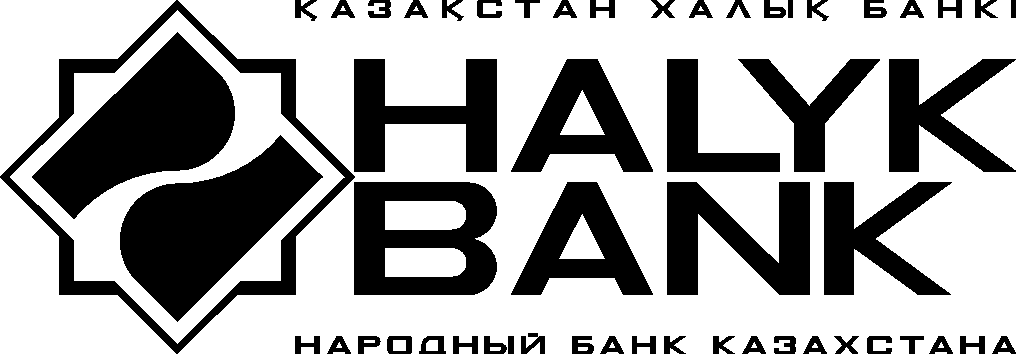 ТЕНДЕРНАЯ ДОКУМЕНТАЦИЯАО «Народный Банк Казахстана» (далее - Банк) 20 января 2021 года проводит открытый тендер по выбору поставщика рекламной полиграфической продукции на 2021 год. Виды, тиражи изготавливаемой рекламной полиграфической продукции, технические спецификации, базовые сроки поставки и предпечатной подготовки, примерный суммарный объём годовых тиражей по видам продукции и места поставки приведены в приложении 1 к тендерной документации. Поставщик соглашается с тем, что при размещении заказа отличного от тиражей, указанных в технической спецификации в пределах +/- 10% будет применена стоимость, зафиксированная за тираж. Ценовые предложения потенциальных поставщиков должны быть предоставлены в тенге.В случае, если договором будет предусмотрено условие об осуществлении Банком предоплаты на сумму 100 000 000,00 (сто миллионов) тенге и выше, поставщик должен предоставить для Банка приемлемую банковскую гарантию возврата предоплаты, при этом Банк-гарант утверждается решением Правления Банка.Оплата стоимости за полиграфическую продукцию, согласно условиям договора, будет производиться перечислением денег на счет потенциального поставщика открытый в АО «Народный Банк Казахстана» на момент подписания договора либо на счет потенциального поставщика, ранее открытого в АО «Народный Банк Казахстана».Основные условия тендера:Заключение рамочного договора на изготовление рекламной полиграфической продукции по заявкам Банка в период с 1 марта 2021 года по 1 марта 2022 года с фиксацией цен за единицу продукции в соответствии с видами и тиражами, согласно технической спецификации. Сроки предоставления набранного макета от даты получения файлов указаны в технической спецификации.2. Срок поставки рекламной полиграфической продукции – указан в технической спецификации.3.  Места поставки полиграфической продукции: на условиях DDP областные/региональные филиалы (склады филиалов) в соответствии с ИНКОТЕРМС 2020 согласно разнарядки, в технической спецификации. Поставщик должен в ценовом предложении указать стоимость отправки готовой продукции со своего склада в областные и региональные филиалы Банка наземным транспортом и экспресс-отправлением за 1 кг. веса, а также сроки транспортировки готовой продукции в филиалы. Ориентировочный объем отправляемой полиграфической продукции в год - 44 тонны наземным транспортом и 1 тонна экспресс-отправлением. Стоимость доставки будет возмещена Банком по выставленному платежному документу с приложением подтверждающих документов по весу отгруженной продукции.За количество упакованной и отправленной в филиалы Банка рекламной полиграфической продукции ответственность несет поставщик. 3. Базовый срок отправления готовой продукции наземным транспортом до филиалов Банка – не более 15 календарных дней от даты отправления груза, экспресс-отправлением – не более 5 календарных дней. Поставщик может предложить альтернативные сроки поставки.4. Условия оплаты:базовые условия - по факту изготовления и поставки рекламной полиграфической продукции;другие альтернативные варианты по предложению потенциального поставщика.Оплата полиграфической продукции, согласно условиям договора, будет производиться перечислением денежных средств на счет поставщика открытый в АО «Народный Банк Казахстана» на момент подписания договора либо на счет поставщика, ранее открытый в АО «Народный Банк Казахстана».5. Срок действия тендерной заявки 90 календарных дней с даты проведения торгов на ЭТП.6. Обязательные требования к потенциальным поставщикам: обладать профессиональной компетенцией и опытом работы на рынке полиграфических услуг не менее 2-х лет, иметь необходимые финансовые, материальные и трудовые ресурсы для исполнения обязательств в соответствии с договором;являться платежеспособным, не подлежать ликвидации, на его имущество не должен быть наложен арест, его финансово-хозяйственная деятельность не должна быть приостановлена в установленном законодательством Республики Казахстан порядке;выполнять свои обязательства по уплате налогов и других обязательных платежей в бюджет на момент подачи заявки на участие в тендере и на момент заключения договора о закупках;отсутствие судебных исков со стороны АО «Народный Банк Казахстана» по ранее заключенным договорам;  наличие собственного или арендуемого полиграфического производства полного цикла, складских помещений;наличие собственного полиграфического оборудования полного цикла для изготовления всех видов полиграфического оборудования: печатные машины, оборудование для цифровой печати, наличие после печатного оборудования (оборудование для фальцовки, листоподборочное оборудование, скобошвейное оборудование, высекально-прессовые аппараты, аппараты холодного ламинирования, аппараты высокоточной резки, УФ лакировка, термобиндер).оказание услуг предпечатной подготовки (внесение изменений и окончательная подготовка файлов к печати, т.е. изготовление электронного макета изделия, внесение необходимых корректировок в макет с учетом особенностей печатного оборудования и наложения цветов, небольшие корректировки по тексту, в случае обнаружения ошибок, создание припусков на обрезку, предоставление макетов для утверждения с обозначением лака, высечки, биговки, конгрева и т.д.);наличие у потенциального поставщика годового оборота за 2018-2019 год на сумму не менее 400 000 000,0 тенге за каждый год, подтвержденные копиями налоговых деклараций);предоставление по одному образцу полиграфической продукции каждого вида по технической спецификации лота с обязательным вложением продукции с элементами вырубки, тиснения, конгрева и нанесение УФ лака для оценки качества в срок до 18:00 часов 14 января 2021 года.предоставление не менее 2-х рекомендательных/ благодарственных писем от заказчиков со сроком регистрации не ранее 2019 года;в случае одностороннего отказа поставщиком от исполнения договора, поставщик должен будет уплатить штраф в размере 1% от суммы договора. обязательный охват лота – 100%;7. Потенциальный поставщик несет все расходы, связанные с подготовкой и подачей своей тендерной заявки, а Банк и тендерная комиссия не отвечает и не несет обязательства по этим расходам, независимо от характера проведения и результатов тендера.8. Язык тендерной заявки – русский, по желанию - государственный.9. Тендерная документация выдается потенциальному участнику тендера без взимания платы.10. Обеспечение тендерной заявки – перечисление на расчётный счёт АО «Народный Банк Казахстана» денежных средств в размере 1 000 000,0 тенге (IBAN KZ146010005000000001, БИК HSBKKZKX, БИН 940140000385, КБе 14 в АО «Народный Банк Казахстана»). В счёте в обязательном порядке указать, на какие цели перечисляются денежные средства: «Обеспечение тендерной заявки на участие в тендере по выбору поставщика рекламной полиграфической продукции».11. Обеспечение тендерной заявки, внесённое участниками тендера, возвращается потенциальному поставщику в следующих случаях:отклонение тендерной заявки, как не отвечающей требованиям тендерной документации;отзыва тендерной заявки до истечения окончательного срока приёма представления тендерных заявок;прекращения Банком тендерных процедур без определения победителя тендера;не признания потенциального поставщика победителем тендера;вступления в силу договора, заключённого Банком с победителем тендера;окончания срока действия тендерной заявки.Обеспечение тендерной заявки возвращается потенциальному поставщику в десятидневный срок на основе письма предоставленного потенциальным поставщиком о возврате внесенного обеспечения с указанием реквизитов, на которые необходимо осуществить возврат.Обеспечение тендерной заявки не возвращается потенциальному поставщику, представившему тендерную заявку и соответствующее обеспечение в случаях, если:участие в тендере прекращается по причине отзыва или несогласованного изменения тендерной заявки по истечении окончательного срока представления тендерной заявки;потенциальный поставщик не подписал договор о закупках, будучи определенным победителем.Процедура проведения тендера:Регистрация потенциальных поставщиков на электронной тендерной площадке (ЭТП) «Halykgroup» (регистрация потенциального поставщика производится в течение 5-ти рабочих дней с момента подачи регистрационных данных потенциальным поставщиком);Завершение регистрации и окончательный срок представления тендерных заявок до 9:00 часов 14 января 2021 года (за 4 рабочих дня до даты проведения торгов);Проведение технической экспертизы тендерных заявок, рассмотрения предлагаемых образцов рекламной полиграфической продукции и других соответствующих экспертиз (3 рабочих дня). При необходимости срок проведения технической экспертизы будет продлён до 10-ти календарных дней. При этом начало проведения электронных торгов будет продлено на этот же срок.Допуск потенциальных поставщиков к участию в торгах;Проведение торгов – 20 января 2021 года с 15:00 до 16:00 часов.  Рассмотрение тендерной комиссией результатов торгов на ЭТП.Рассмотрение результатов тендера Правлением Банка.Критерии оценки тендерных заявок:Соответствие потенциального поставщика обязательным и квалификационным требованиям.Профессиональная компетентность и опыт работы на рынке.Сроки изготовления рекламной полиграфической продукции и сроки оказания услуг предпечатной подготовки.Качество рекламной полиграфической продукции.Наличие собственного или арендуемого полиграфического производства полного цикла, складских помещений;Наличие собственного полиграфического оборудования для изготовления всех видов полиграфического оборудования;Предлагаемая цена, условия оплаты и процент предоставленной скидки на нестандартные заказы.Наличие рекомендательных/ благодарственных писем со сроком регистрации не ранее 2019 года (не менее 2-х).Комиссия вправе не раскрывать информацию, касающуюся рассмотрения, оценки и сопоставления тендерных заявок потенциальным поставщикам или любому другому лицу, официально не участвующему в рассмотрении, оценке и сопоставлении тендерных заявок.Банк вправе отменить или отложить проведение тендера с письменным уведомлением потенциальных поставщиков, представивших тендерные заявки, о его отмене или переносе с указанием новой даты проведения тендера.Вопрос об определении победителя тендера будет рассмотрен Правлением Банка. Правление Банка вправе не утвердить результаты тендера, в связи с чем, тендер признается несостоявшимся. Правление Банка не обязано указывать участникам причины признания тендера несостоявшимся. По своему усмотрению Банк вправе провести новый тендер или определить иной способ закупки. В данном случае договор по итогам тендера заключаться не будет. При этом участникам тендера не будут возмещаться какие-либо суммы, за исключением возврата обеспечения тендерной заявки.Потенциальный поставщик имеет право изменять или отзывать свою заявку до истечения окончательного срока представления тендерных заявок.Срок заключения договора о закупках не может быть более 30 (тридцати) календарных дней со дня направления потенциальному поставщику уведомления о признании его тендерной заявки выигрышной и проекта договора о закупках.Если потенциальный поставщик, предложение которого принято Банком, не подписывает договор в установленные сроки или если заключенный договор, расторгнут в связи с невыполнением потенциальным поставщиком своих обязательств, Банк вправе заключить договор с другим участником тендера, предложение которого является наиболее предпочтительным, либо признать тендер несостоявшимся.Перечень документов, предоставляемых потенциальным поставщиком в тендерной заявке (прикрепляются на ЭТП в срок до 9:00 часов 14 января 2021 года):бухгалтерский баланс за 2020 г., подписанные первым руководителем, главным бухгалтером, скрепленные печатью потенциального поставщика (прикрепляются на ЭТП в закладке «Документы для налоговой службы»);копии деклараций за 2018-2019 г.г., по корпоративному подоходному налогу по форме 100.00 без приложений (прикрепляются на ЭТП в закладке «Документы для налоговой службы»);документы, подтверждающие внесение обеспечения тендерной заявки (платежное поручение о перечислении денежных средств на расчетный счет АО «Народный Банк Казахстана»);письмо на возврат обеспечения (приложение 4);документальное подтверждение опыта работы на рынке полиграфических услуг не менее 2-х лет;документальное подтверждение наличия собственного или арендуемого полиграфического производства полного цикла, складских помещений;перечень и документальное подтверждение наличия собственного полиграфического оборудования полного цикла: печатные машины, оборудование для цифровой печати, наличие после печатного оборудования (оборудование для фальцовки, листоподборочное оборудование, скобошвейное оборудование, высекально-прессовые аппараты, аппараты холодного ламинирования, аппараты высокоточной резки, УФ лакировка, термобиндер);документальное подтверждение наличия у потенциального поставщика годового оборота за 2018-2019 год на сумму не менее 400 000 000,0 тенге за каждый год, подтвержденные копией налоговых деклараций по корпоративному подоходному налогу;не менее 2-х рекомендательных/ благодарственных писем от заказчиков со сроком регистрации не ранее 2019 года;Вышеуказанные документы должны одновременно соответствовать следующим требованиям:документы должны быть отсканированы в цветном виде и хорошо читабельны;документы должны содержать все страницы, которые есть в документе (должны быть представлены в полном виде).Предоставление образцов полиграфической продукции каждого вида по технической спецификации лота с обязательным вложением продукции с элементами вырубки, тиснения, конгрева и нанесение УФ лака для оценки качества в срок до 18:00 часов 14 января 2021 года.В случае необходимости тендерная комиссия может затребовать от потенциального поставщика дополнительные сведения, документы по любым вопросам, имеющим отношение к тендеру.Место проведения электронных торгов - электронная тендерная площадка «Halykgroup», web-сайт www.e-tender.kz.  Дата и время проведения торгов – 20 января 2021 года с 15:00 до 16:00 часов.Валюта торгов – тенге.Минимальный шаг торгов – 100 000 тенге.В торгах потенциальными поставщиками должна быть указана общая стоимость всего объема рекламной полиграфической продукции (по всем видам рекламной полиграфической продукции и тиражам), с учетом НДС.  В течение одного рабочего дня после завершения торгов, участниками должны быть предоставлены ценовые предложения на минимальную стоимость, предложенную по результатам электронных торгов, согласно приложениям 2,3 к тендерной документации, путем направления их секретарю тендерной комиссии на e-mail: tender@halykbank.kz.При рассмотрении ценовых предложений тендерных заявок Банк оставляет за собой право вести переговоры с потенциальными поставщиками  по улучшению цены заявки, условий оплаты и сроков оказания услуг.Справки по телефону: (727) 2590793.Контактные лица:Старший менеджер Управления закупок – Петрова А.И. тел.330-13-45 (8-701-734-1389) (по техническим вопросам и вопросам предоставления образцов).Секретарь тендерной комиссии – Кайдар А., тел. (727) 2590793. (по вопросам регистрации и проведения тендерных процедур на ЭТП).Потенциальные поставщики – участники тендера могут обратиться в Департамент безопасности Банка по контактному телефону 8 (727) 2596878 по вопросам нарушения процедуры проведения тендера или других замечаний.Обжалование действий (бездействия) комиссии допускается на любом этапе проведения тендера, но не позднее 0 (десяти) рабочих дней со дня подведения комиссией результатов тендера. ____________________Приложение 1 к тендерной документацииТехнические спецификации на основной перечень полиграфической продукции с фиксацией тиражей____________________Приложение 2 к тендерной документации Тендерное предложение Наименование потенциального поставщика: ____________________________________________________________________________________Наименование предмета тендера: по выбору поставщика рекламной полиграфической продукции на 2021 год.Предлагаемые УСЛОВИЯ заключения договора:1. Общая стоимость рекламной полиграфической продукции на 2021 год в тенге с НДС (согласно таблице цен – приложение 3/ указать суммарное значение по всем видам рекламной полиграфической продукции и тиражам). _______________________________________________2. Стоимость отправления одного килограмма рекламной полиграфической продукции наземным транспортом, подлежащего возмещению: _____________________________________________________________________________________	(цифрами и прописью с НДС)3. Сроки отправки продукции до филиалов Банка наземным транспортом (от даты получения разрешения на отправку):___________________________________________________  							 (календарных или рабочих дней)4. Стоимость отправления одного килограмма рекламной полиграфической продукции, подлежащего возмещению в случае необходимости экспресс-отправления: _____________________________________________________________________________________(цифрами и прописью с НДС)5. Сроки отправки продукции до филиалов Банка экспресс-отправлением:						(календарных или рабочих дней)6. Условия оплаты: _________________________________________________________________7. Предлагаем следующие альтернативные условия платежа____________________________   (перечисляются альтернативные условия платежа, если таковые имеются/ указывать только в случае предоставления в альтернативе более выгодных для поставщика условий.)______________________________________________________________ или другие условия и при этом предоставляем ценовую скидку в размере ____ (%) от стоимости лота 8. Охват Лота 100 %.9. Срок действия тендерной заявки: 90 календарных дней.10. При печати рекламной полиграфической продукции, не вошедшей в основной перечень, технические спецификации которых отличаются от приведенных в таблицах Приложения 3 по тиражу, плотности бумаги и другим параметрам, предоставляем ценовую скидку в размере ____ % от расчета стоимости заказа.  11. Мы согласны с условиями договора и готовы подписать его в течение ______ календарных дней от даты признания выигрышной нашей тендерной заявки.12. Мы согласны производить упаковку готовой продукции для транспортировки со своего склада в областные и региональные филиалы, нести ответственность за количество упакованной по разнарядке Продукции и обеспечить доставку готовой продукции до складов областных/ региональных филиалов Банка в соответствии с разнарядками.13. Мы согласны с тем, что при размещении заказа отличного от тиражей, указанных в технической спецификации в пределах +/-10%   будет применена стоимость, зафиксированная за тираж. 14. Мы согласны, в случае признания нашей тендерной заявки выигрышной, при одностороннем отказе от исполнения по договору уплатить штраф в размере 1% от суммы договора.Приложения:Таблица цен, приложение 4-2; Другие сведения (по инициативе Заказчика).                         ___________________                                             ___________________                                (должность)                                                                 (Ф.И.О.)М.П.Приложение 3 к тендерной документацииТаблица цен _________________________________________(наименование тендера)_________________________________________(наименование потенциального поставщика)Общая стоимость в тенге _______________ на условиях DDP областные/региональные филиалы Банка, ИНКОТЕРМС 2020, включает все расходы потенциального поставщика на уплату таможенных пошлин, транспортные расходы, НДС и другие налоги, платежи, сборы и расходы. Потенциальный поставщик вправе указать другие расходы.Согласны на раскрытие информации, указанной в Таблице цен другим участникам тендера._______________ 					________________________  (Подпись)  					 	(Должность, фамилия, и.о.)М.П.Приложение 4 к тендерной документацииИсх. №, датаТендерной комиссииАО «Народный Банк Казахстана»Республика Казахстан, г. Алматы, пр. Аль-Фараби 40Письмона возврат обеспечения тендерной заявкиНастоящим письмом просим осуществить возврат денежных средств в размере ________________, перечисленных в качестве обеспечения тендерной заявки на участие в тендерепо выбору поставщика рекламной полиграфической продукции на 2021 год по платёжному поручению № _____ от _____________ года на следующие реквизиты:                                                                                (число, месяц, год)_______________ (наименование юридического лица)БИН/ИИНИИКБИК_____________ __________________________
(должность)        	                                                                        (фамилия, имя, отчество)                 М.П.                    Приложение 5 к тендерной документацииПРОЕКТ ДОГОВОРА  ДОГОВОР ПОСТАВКИ № _______г. Алматы								«____» __________ 20___ годаАО «Народный Банк Казахстана», юридическое лицо, созданное и зарегистрированное в соответствии с законодательством Республики Казахстан, с местом нахождения по адресу: Республика Казахстан, 050059 (А26М3К5), г. Алматы, р-н Медеуский, пр. Аль-Фараби, д. 40, именуемое в дальнейшем «Покупатель», в лице Заместителя Председателя Правления 
_______________, действующего (ей) на основании Доверенности от __________№ _______с одной стороны, и_______________, юридическое лицо, созданное и зарегистрированное в соответствии с законодательством Республики Казахстан, с местом нахождения по адресу_________________ именуемое в дальнейшем «Поставщик», в лице директора ___________________, действующего (ей) на основании Устава, с другой стороны,	совместно именуемые в дальнейшем как «Стороны», а по отдельности как «Сторона», либо как указано выше, заключили настоящий Договор поставки (далее – «Договор») о нижеследующем.1. Предмет ДоговораПоставщик обязуется передавать в собственность Покупателя изготавливаемую Поставщиком полиграфическую продукцию (включая, но, не ограничиваясь, брошюры, флаеры, лифлеты, папки, блокноты, конверты, пакеты, книги жалоб,  фирменные бланки, календари, грамоты в ассортименте и количестве согласно заказам-заявкам Покупателя (далее, также – Продукция), а Покупатель обязуется принимать Продукцию и оплачивать ее стоимость в порядке и на условиях, определенных Договором. Поставщик и Покупатель договорились, что при размещении заказ-заявок  с тиражами отличными от тиражей, указанных в Приложения 1 в пределах +/- 10%, будет применяться цена, зафиксированная за ближайший тираж. Поставляемая Продукция по качеству должна соответствовать стандартам и техническим требованиям, обычно предъявляемым для такого вида Продукции, а также условиям Договора.Поставка Продукции производится Поставщиком в соответствии с базисными условиями DDP областные/региональные филиалы (склады филиалов) и склад Головного Банка Покупателя в г. Алматы (Инкотермс 2020).1.3.1.  Стороны определили, что для целей транспортировки (доставки) Продукции по Договору будет применяться вид отправления Продукции наземным транспортом, применение экспресс отправки возможно при наличии соответствующего уведомления Покупателя по электронной почте о применении экспресс отправки (доставки) Продукции, либо отражаться в рамках конкретной заказ-заявки, при этом Покупатель обязуется возместить Поставщику стоимость экспресс-отправления.  В течение срока действия Договора Покупатель вправе направлять Поставщику заказы-заявки на Продукцию, не указанную в Приложении 1 к Договору, а также Продукцию, технические спецификации которой будут отличаться от указанных в Приложении 1 к Договору (по виду Продукции, размеру, тиражу и плотности бумаги), при этом, на такую Продукцию Поставщиком будет предоставляться скидка в размере 10% (десять процентов) от текущей стоимости поставщика на заказываемую Продукцию (далее – коммерческое предложение).На Продукцию, не указанную в Приложении 1 к Договору, распространяются все условия Договора (в частности, касательно качества, количества, упаковки и иных условий). Продукция, указанная в настоящем пункте Договора, поставляется в сроки, определенные Поставщиком в коммерческом предложении и указывается соответствующем заказе-заявке Покупателя.Поставщик поставляет Продукцию Покупателю на основе полученного от Покупателя заказа-заявки, в соответствии с Приложением 2 к Договору.2. Цена Договора и условия платежейОбщая цена Договора не должна превышать Стоимость Продукции в сумме __________________ тенге, включая сумму налога на добавленную стоимость, подлежащую уплате в соответствии с налоговым законодательством Республики Казахстан, таможенные сборы и тарифы, расходы, связанные с получением сертификатов и других документов, а также прочие налоги, пошлины и расходы, взимаемые в связи с исполнением Договора.».Стоимость Продукции с учетом стоимости транспортировки наземным транспортом определяется в  соответствии с Приложением 1 к Договору и указывается в соответствующей заказ-заявке. Продукция, технические спецификации которой будут отличаться от указанных в Приложении 1 к Договору, предоставляется Поставщиком со скидкой___% от текущей стоимости поставщика на заказываемую Продукцию.Стоимость транспортных расходов, подлежащая возмещению Покупателем, определяется следующим образом:Стоимость отправки 1 (одного) килограмма Продукции с учетом налога на добавленную стоимость, подлежащая возмещению Покупателем при отправления наземным транспортом, составляет – _____ тенге за 1 кг.Стоимость экспресс отправки 1 (одного) килограмма Продукции с учетом налога на добавленную стоимость, подлежащая возмещению Покупателем, составляет – ______ тенге за 1 кг. Покупатель осуществляет оплату стоимости Продукции, поставленной в рамках соответствующей заказ-заявки и возмещает стоимость транспортных расходов по факту поступления Продукции в областные и региональные филиалы, а также в  Головной Офис Покупателя, в течение 10 (десять) рабочих дней после даты подписания Сторонами сводного акта приема-передачи Продукции на основании предоставленного Поставщиком счета, электронной счета-фактуры и подтверждающих документов от организации осуществившей транспортировку (доставку) Продукции с указанием веса и вида отправлений Продукции, стоимость которых подлежит возмещению Покупателем по каждой заказ-заявке.Покупатель вправе провести оплату заказ-заявки частями, с учетом поставленной Продукции по филиалам на основании подписанных сводных актов приема-передачи Продукции и полученных электронных счетов-фактур. Оплата по Договору осуществляется путем перевода денег на банковский счет Поставщика, указанный в разделе 12 Договора.3. Права и обязанности СторонПокупатель обязуется:в случае надлежащего исполнения всех обязательств Поставщиком в соответствии с условиями Договора принять Продукцию, а также оплатить её стоимость и возместить транспортные расходы;подписать накладную на отпуск Продукции или предоставить мотивированный отказ от приема Продукции в сроки, установленные разделом 4 Договора;утверждать электронные макеты продукции (далее - макеты), полученные от Поставщика, и по дополнительному запросу приладочные листы Продукции в случае их соответствия условиям Договора;надлежащим образом выполнить все свои иные обязательства по Договору. Поставщик обязуется:поставить Покупателю Продукцию надлежащего качества, в установленном Договором количестве согласно предоставленной Покупателем заказ-заявке, упакованной с нанесением на упаковку информации, указанной Покупателем в соответствующей заказ-заявке, свободной от любых прав третьих лиц в отношении Продукции в сроки, установленные пунктом 4.2 Договора;произвести подготовку упаковку, отправку Продукции в областные и региональные филиалы Покупателя (склады филиалов) и Головной офис Покупателя, в соответствии с заказ-заявкой Покупателя и обеспечить транспортировку (доставку) Продукции на склад Головного офиса Покупателя и/или областные (региональные) филиалы Покупателя в сроки, определенные  пунктом 4.2 Договора;при получении запроса от Покупателя на проведение расчета стоимости нестандартного заказа со скидкой ___% в соответствии с пунктом 1.5 Договора, предоставить коммерческое предложение в течении 2 (два) рабочих дней от даты поступления запроса;при получении от Покупателя исходного файла (электронного макета Продукции), при наборе макетов к печати, без взимания дополнительной оплаты с Покупателя, оказывать Покупателю услуги предпечатной подготовки Продукции в течение 3 (три) рабочих дней от даты получения исходного файла от Покупателя. Услуги предпечатной подготовки Продукции   включают внесение изменений и окончательную подготовку файлов к печати, изготовление электронного макета изделия, внесение необходимых корректировок в макет с учетом особенностей печатного оборудования и наложения цветов, внесение корректировок по тексту (в случае обнаружения ошибок и технической возможности), создание припусков на обрезку, предоставление макетов для утверждения с обозначением лака, высечки, биговки, тиснения, конгрева и т.д.);по дополнительному запросу Покупателя, привозить приладочные листы для согласования цвета Продукции, при этом срок изготовления продукции исчисляется от даты утверждения приладочных листов в печать;изготовить Продукцию в сроки, указанные в Приложении 1 к Договору;в случае обнаружения неточностей, ошибок и/или иных недостатков в представленной Продукции, допущенных Поставщиком, устранить обнаруженные неточности, ошибки и/или иные недостатки без взимания дополнительной платы с Покупателя в сроки, дополнительно согласованные Сторонами;в случае обнаружения неточностей, ошибок и/или иных недостатков, допущенных по вине Покупателя в уже утвержденном макете Продукции, устранить все неточности, ошибки и/или иные недостатки за счет Покупателя в срок не позднее 2 (два) рабочих дней с даты их обнаружения;    передать Продукцию Покупателю по накладным в соответствии с разделом 4 Договора;в случае отказа Покупателя от приемки Продукции по основаниям, предусмотренным Договором, заменить за свой счет Продукцию, поступившую в областные и региональные филиалы в течение срока, указанного в соответствующей заказ-заявке, который исчисляется со дня направления Покупателем Поставщику соответствующего требования;выписывать Покупателю электронные счета-фактуры на стоимость Продукции, оформленные в соответствии с требованиями законодательства Республики Казахстан;осуществлять отправку Продукции в областные и региональные филиалы Покупателя после получения подтверждения по электронной почте от Покупателя на ее отправку; в случае обнаружения областными и региональными филиалами Покупателя несоответствия отправленной Продукции по количеству по вине Поставщика, забрать продукцию у Покупателя со складов областных/ региональных филиалов Банка, либо переслать продукцию в другие филиалы за счет средств Поставщика;в случае одностороннего отказа от исполнения Договора Поставщик обязан письменно уведомить Покупателя за 3 (три) месяца до расторжения Договора;надлежащим образом выполнить все свои иные обязательства по Договору.Покупатель вправе:в случае обнаружения недостатков в Продукции при приеме требовать от Поставщика 
без взимания дополнительной оплаты их устранения, либо замены Продукции 
на качественную, в сроки дополнительно согласованные Сторонами;в случае наличия замечаний к Продукции не подписывать накладные на отпуск Продукции и сводный Акт приема-передачи продукции, предоставив Поставщику, мотивированный письменный отказ от ее подписания;отказаться от соответствующего заказа-заявки, в случае нарушения срока поставки Продукции по данному заказу более чем за 30 (тридцать) календарных дней, когда Продукция должна была быть поставлена по Договору;по согласованию Сторон, продлить Поставщику сроки оказания услуг предпечатной подготовки в случае если предоставленный Покупателем исходный файл продукции содержит недоработки, исправление которых берет на себя Поставщик, в рамках оказания услуг предпечатной подготовки в соответствии с подпунктом 3.2.4 Договора и требует дополнительного времени на исправление, доработку и подготовку макетов, и макетов ножей;в случае необходимости запросить доставку приладочных листов на согласование цвета;по согласованию Сторон, продлить срок изготовления Продукции на срок соразмерный сроку рассмотрения и утверждения приладочных листов;требовать от Поставщика, надлежащего исполнения условий Договора.Поставщик вправе:требовать от Покупателя предоставление корректных исходных файлов на Продукцию;требовать от Покупателя подписания накладных на отпуск Продукции и сводного акта приема-передачи Продукции, или предоставления мотивированного отказа от приема Продукции;требовать от Покупателя, надлежащего исполнения условий Договора. 4. Условия и сроки передачи ПродукцииСрок поставки Продукции определяется в соответствии со сроками изготовления Продукции, указанных в Приложении 1 и иными условиями Договора, а по заказам-заявкам на Продукцию, не указанную в Приложении 1 в соответствии со сроками, указанными в коммерческом предложении Поставщика. Срок транспортировки Продукции по экспресс-отправлениям - не более 5 (пять) рабочих дней от даты отправления груза, определяемой в соответствии с п. 3.2.14. Договора. Срок транспортировки (доставки) Продукции в Головной Офис Покупателя определяется датой приемки назначенной Покупателем.   Датами поставки Продукции считаются дни подписания накладных на Продукцию уполномоченными представителями областных (региональных) филиалов Покупателя, и Головного Офиса Покупателя являющихся после их подписания документами, подтверждающими выполнение Поставщиком обязательств по поставке Продукции в соответствующий областной (региональный) филиал Покупателя или Головной Офиса Покупателя.Передача Продукции Поставщиком производится на складах в областных (региональных) филиалах Покупателя или складе Головного Офиса Покупателя через уполномоченных представителей Сторон. Прием Продукции в областных (региональных) филиалах Покупателя или Головном Офисе Покупателя осуществляется в момент доставки Продукции до склада областного (регионального) филиала Покупателя или склад Головного Офиса. Подписанные в филиалах Банка накладные на Продукцию отправляются в сканированном виде  по электронной почте и оригиналах  на имя ответственного сотрудника в Головной офис Покупателя.Прием-передача Продукции состоит в проверке соответствия данных о Продукции, ее физического наличия и качества. В случае если при проверке Продукции будет обнаружено несоответствие Продукции условиям Договора, Покупатель вправе отказаться от подписания накладной на Продукцию. При этом Покупатель обязан в течение 5 (пять) рабочих дней со дня такого отказа представить письменный мотивированный отказ от подписания накладной на Продукцию, а Поставщик обязан исправить все несоответствия и повторно предложить Продукцию, подлежащую приемке, в сроки, дополнительно согласованные сторонами.Сводный Акт приема-передачи Продукции составляется и подписывается уполномоченными представителями Сторон в Головном офисе Покупателя, расположенном по адресу: г. Алматы, пр. Аль-Фараби д.40, при отсутствии замечаний к Продукции, в течение 10 (десять) рабочих дней со дня предоставления Продукции по адресам, указанным в заказ-заявке, и получения копий накладных на Продукцию, подписанных уполномоченными представителями Поставщика областных (региональных) филиалов и Головного Офиса Покупателя. Поставщик передает Покупателю Продукцию свободную от любых налогов, таможенных платежей и сборов в соответствии с действующим законодательством Республики Казахстан. Частичная поставка Продукции возможна только по согласию Покупателя, о чем делается отметка в соответствующей заказ-заявке. 5. Риски и право собственностиРиск случайной гибели или случайного повреждения Продукции переходит от Поставщика 
к Покупателю после поступления Продукции в место поставки согласно заказу-заявке 
и подписания представителем Покупателя соответствующей накладной на отпуск Продукции. Право собственности на Продукцию переходит от Поставщика к Покупателю после полной оплаты Продукции.6. Ответственность СторонВ случае нарушения сроков поставки Продукции, указанных в пункте 4.1 Договора, Поставщик по требованию Покупателя уплачивает Покупателю пеню в размере 0,3 % (ноль целых три десятых процента) от цены недопоставленной части Продукции, за каждый рабочий день просрочки.При нарушении срока платежа, установленного пунктом 2.4 Договора, Покупатель по требованию Поставщика уплачивает Поставщику пеню в размере 0,3 % (ноль целых три десятых процента) от неуплаченной части стоимости Продукции за каждый рабочий день просрочки платежа.Поставщик обязан возместить Покупателю понесенные им расходы в случае изъятия Продукции у Покупателя третьими лицами в соответствии с требованиями действующего законодательства Республики Казахстан по обстоятельствам, не зависящим от Покупателя и не обусловленным его действиями.В случае если по истечении 30 (тридцать) календарных дней со дня, когда Продукция должна быть поставлена Поставщиком в соответствии с Договором, Продукция не будет поставлена в филиалы Покупателя, Поставщик по требованию Покупателя уплачивает Покупателю штраф в размере 10 % (десять процентов) от стоимости не поставленной части Продукции.За просрочку исполнения обязательств, предусмотренных подпунктами 3.2.3, 3.2.4, 3.2.6, 3.2.7 и пунктами 4.2, 4.5 Договора, Поставщик по требованию Покупателя уплачивает Покупателю пеню в размере 0,3 % (ноль целых три десятых процента) от стоимости несоответствующей условиям Договора Продукции, за каждый календарный день просрочки.в случае одностороннего отказа от исполнения Договора Поставщиком и не соблюдения 3 (трех) месячного срока уведомления Покупателя, Поставщик должен будет уплатить штраф в размере 1% (один процент) от суммы Договора.Поставщик соглашается с тем, что сумма неустойки, которую он обязан уплатить Покупателю в соответствии с настоящим разделом Договора, может быть без согласия Поставщика зачтена Покупателем в счет платежей, причитающихся Поставщику в соответствии с Договором. Перед использованием зачета Покупатель уведомляет об этом Поставщика.7. Обстоятельства непреодолимой силыСторона освобождается от ответственности за полное или частичное невыполнение обязательств по Договору, если докажет, что надлежащее исполнение оказалось невозможным вследствие наступления обстоятельств непреодолимой силы, т.е. чрезвычайных и непредотвратимых при данных условиях обстоятельств, включая, но не ограничиваясь: войны, беспорядки, забастовки, пожары, взрывы, наводнения и иные стихийные бедствия, независимо от места происшествия события, решения любого государственного органа, запрещающие выполнение Договора, и другие обстоятельства непреодолимой силы (далее – Форс-мажор), при условии, что обстоятельства Форс-мажора непосредственно повлияли на выполнение обязательств по Договору. При возникновении обстоятельств Форс-мажора Сторона, чье выполнение каких-либо обязательств в соответствии с Договором оказалось невозможным в силу наступления обстоятельств Форс-мажора, должна незамедлительно (не позднее 3 (три) рабочих дней после наступления обстоятельств Форс-мажора) уведомить об этом другую Сторону в письменной форме и предпринять все возможные действия для того, чтобы снизить потери или ущерб в отношении другой Стороны и восстановить свою способность выполнять обязательства по Договору. Не уведомление или несвоевременное уведомление лишает Сторону права ссылаться на любое обстоятельство непреодолимой силы как на основание, освобождающее от ответственности за неисполнения обязательств по Договору, за исключением случаев, когда такое не уведомление или несвоевременное уведомление прямо вызвано соответствующим обстоятельством Форс-мажора.Срок исполнения обязательств по Договору отодвигается соразмерно времени, в течение которого действовали обстоятельства непреодолимой силы, а также последствия, вызванные этими обстоятельствами. Если невозможность полного или частичного исполнения Сторонами обязательств по Договору в связи с наступлением обстоятельств непреодолимой силы будет существовать свыше 60 (шестьдесят) календарных дней, то Стороны вправе расторгнуть Договор. В этом случае Стороны обязуются произвести окончательный взаиморасчет в течение 10 (десять) календарных дней со дня расторжения Договора по вышеуказанным обстоятельствам.В течение 3 (три) календарных дней со дня прекращения обстоятельств Форс-мажора вовлечённая в него Сторона должна письменно уведомить другую Сторону о прекращении обстоятельств Форс-мажора и обязана возобновить исполнение своих обязательств 
по настоящему Договору.Уведомление о начале и о прекращении обстоятельств Форс-мажора должно подтверждаться документом соответствующей компетентной организации. В случае, если обстоятельства Форс-мажора носят общеизвестный характер и широко освещаются в средствах массовой информации, то предоставление вышеуказанного документа не обязательно.8. КонфиденциальностьКаждая из Сторон Договора обязуется не разглашать третьим лицам условия настоящего Договора, а также сохранять строгую конфиденциальность финансовой, коммерческой и прочей информации (далее – Конфиденциальная информация), полученной от другой Стороны в ходе ведения переговоров, заключения и исполнения Договора.Режим охраны Конфиденциальной информации Стороны соблюдают путём уведомления любого и каждого своего работника, и должностного лица о неразглашении Конфиденциальной информации другой стороны, в случае если такая информация стала или будет ему доступна в силу исполнения своих служебных обязанностей. При этом в уведомлении Стороны ставят в известность своих работников и должностных лиц, что за разглашение конфиденциальной информации другой Стороны, такой работник или должностное лицо несут ответственность в соответствии с законодательством Республики Казахстан.Передача Конфиденциальной информации третьим лицам, опубликование или разглашение возможны только с предварительного письменного согласия другой Стороны, а также 
по требованию прямо уполномоченных законодательством Республики Казахстан на получение такой информации органов и должностных лиц.В случае если Сторона намеревается раскрыть Конфиденциальную информацию третьим лицам, она должна (i) уведомить об этом другую Сторону, являющуюся собственником Конфиденциальной информации, и получить ее предварительное письменное согласие на такое раскрытие; (ii) в случае получения такого письменного согласия на раскрытие Конфиденциальной информации у обладателя такой информации получить заблаговременно от третьего лица письменное обязательство о соблюдении требований неразглашения предоставляемой ему Конфиденциальной информации.9. Порядок разрешения споровВсе споры и разногласия, которые могут возникнуть по Договору или имеют к нему отношение, Стороны разрешают путем переговоров.Договор регулируется нормами материального права Республики Казахстан. [Все споры, разногласия или требования, возникающие из Договора либо в связи с ним, в том числе касающиеся его нарушения, прекращения или недействительности, подлежат окончательному урегулированию в Арбитражном центре Национальной палаты предпринимателей Республики Казахстан «Атамекен» согласно его действующему Регламенту. Предметом, который подлежит рассмотрению арбитражем, являются все споры, разногласия или требования, возникающие из Договора либо в связи с ним, в том числе касающиеся его нарушения, прекращения или недействительности. Состав арбитража будет включать одного арбитра. Местом проведения арбитражного разбирательства будет г.Алматы. Языком арбитражного разбирательства будет русский язык.10. УведомленияВсе уведомления и другие сообщения, требуемые или предусмотренные по Договору, должны быть составлены в письменном виде и считаются должным образом сделанными, если они будут доставлены лично или по электронной почте с уведомлением о прочтении по адресу участвующей Стороны.Любое уведомление или иное сообщение, доставленное нарочно или по электронной почте с уведомлением о прочтении в соответствии с требованиями, изложенными выше, считается должным образом переданным, отправленным, полученным или доставленным во всех случаях в первый рабочий день со дня его доставки адресату (с учетом наличия квитанции о доставке, расписки посыльного, а в отношении сообщения, переданного по электронной почте, подтверждения о прочтении, которые служат достаточными, но не исключительными свидетельствами такой доставки) или когда получен отказ адресата признать факт доставки при получении.11. Заключительные положенияДоговор вступает в силу со дня его подписания Сторонами и распространяет свое действие на отношения Сторон, возникших с 01 марта 2021 года и действует по 1 марта 2022 года, а в части взаиморасчётов – до полного исполнения Сторонами принятых на себя обязательств.  Права и обязательства Сторон по Договору не могут быть переданы третьим лицам без письменного согласия другой Стороны.Договор представляет собой полный текст соглашения, достигнутого между Сторонами.Договор не может быть изменен или исправлен кроме как в случае, когда такие изменения 
по взаимной договоренности Сторон будут оформлены в письменном виде, подписаны Сторонами и скреплены их печатями.Договор может быть досрочно расторгнут только по взаимному соглашению Сторон (за исключением случаев одностороннего отказа от исполнения Договора, установленных Договором и/или законодательством Республики Казахстан) с проведением взаиморасчетов в течение 2 (два) рабочих дней со дня достижения Сторонами такой договоренности.Покупатель вправе в любое время отказаться от исполнения Договора, направив Поставщику соответствующее уведомление, в случаях:11.6.1. поставки Продукции ненадлежащего качества, в том числе с недостатками, которые не могут быть устранены в приемлемый для Покупателя срок, при этом Поставщик обязан вернуть стоимость Продукции в случае осуществления оплаты Покупателем в течение 3 (три) рабочих дней с даты поступления соответствующего требования;11.6.2. когда Продукция поставлена с нарушением условий Договора, требований законодательства либо обычно предъявляемых требований к качеству и комплектности Продукции и иных требований;11.6.3. если из-за наступления обстоятельств Форс-мажора задержка в поставке Продукции составит более 60 (шестьдесят) календарных дней;11.6.4. нарушения Поставщиком условий конфиденциальности, установленных Договором;11.6.5. невыполнения или частичного невыполнения Поставщиком других своих обязательств по Договору;11.6.6. в иных случаях, определяемых законодательством Республики Казахстан и Договором.	Договор считается расторгнутым по истечении 3 (три) рабочих дней с даты получения Поставщиком соответствующего письменного уведомления Покупателя.Договор не может быть изменен или исправлен кроме как в случае, когда такие изменения будут оформлены в письменном виде, подписаны Сторонами и скреплены их печатями, за исключением случаев изменения реквизитов Сторон, при этом Стороны обязаны уведомить друг друга о таких изменениях не позднее 5 (пять) рабочих дней с даты изменения реквизитов путем направления письменного уведомления.Договор составлен в 2 (двух) подлинных экземплярах на русском языке, имеющих равную юридическую силу, по 1 (одному) оригиналу Договора для каждой из Сторон. Места нахождения, банковские реквизиты и подписи СторонПриложение 1к Договору поставки №_____от «____» __________2021 годаПодписи Сторон:Приложение 2к Договору поставки №_____от «____» __________2021 года«ОБРАЗЕЦ»Заказ-заявка«       » ___________ 2020 г.Срок изготовления Продукции:___________________________Срок оказания услуг предпечатной подготовки: 3 рабочих дняДата отправки исходного  файла:_________________________________________________Дата получения макета от Поставщика:____________________________________________Дата утверждения макета:_______________________________________________________Дата передачи Покупателю образца готовой Продукции:_____________________________Дата получения разрешения на отправку Продукции:________________________________Дата окончания поставки по филиалам ___________________________________________Примечания по заказ-заявке:____________________________________________________Подпись исполнителя: ______________________Подписи Сторон:1. Технические спецификации на изготовление брошюр1. Технические спецификации на изготовление брошюр1. Технические спецификации на изготовление брошюр1. Технические спецификации на изготовление брошюр1. Технические спецификации на изготовление брошюрПараметрыПараметрыВид №1Сроки изготовления продукции от даты утверждения макетов (базовые условия)Сроки предоставления  макета от даты получения файлов (базовые условия)ЦветностьЦветность4+4Сроки изготовления продукции от даты утверждения макетов (базовые условия)Сроки предоставления  макета от даты получения файлов (базовые условия)Размер, ммРазмер, ммА5 в сложенном видеСроки изготовления продукции от даты утверждения макетов (базовые условия)Сроки предоставления  макета от даты получения файлов (базовые условия)Кол-во страницКол-во страниц20 стр. с обложкойСроки изготовления продукции от даты утверждения макетов (базовые условия)Сроки предоставления  макета от даты получения файлов (базовые условия)БумагаБумагаобложка и внутр. Листы: мелованнаяматовая -150 гр.Сроки изготовления продукции от даты утверждения макетов (базовые условия)Сроки предоставления  макета от даты получения файлов (базовые условия)ДополнительноДополнительнофальцовка, переплет - 2 скобы,Сроки изготовления продукции от даты утверждения макетов (базовые условия)Сроки предоставления  макета от даты получения файлов (базовые условия)ТиражиТиражи1000Не более 25 рабочих днейНе более 3 рабочих  днейТиражиТиражи3000Не более 25 рабочих днейНе более 3 рабочих  днейТиражиТиражи5000Не более 25 рабочих днейНе более 3 рабочих  днейТиражиТиражи20000Не более 25 рабочих днейНе более 3 рабочих  днейТиражиТиражи50000Не более 25 рабочих днейНе более 3 рабочих  дней2. Технические спецификации на изготовление лифлетов2. Технические спецификации на изготовление лифлетов2. Технические спецификации на изготовление лифлетов2. Технические спецификации на изготовление лифлетов2. Технические спецификации на изготовление лифлетовПараметрыПараметрыВид №1Сроки изготовления продукции от даты утверждения макетов (базовые условия)Сроки предоставления набранного макета от даты получения файлов (базовые условия)ЦветностьЦветность4+4Сроки изготовления продукции от даты утверждения макетов (базовые условия)Сроки предоставления набранного макета от даты получения файлов (базовые условия)Размер, ммРазмер, мм200х100 в готовом виде, 210х200мм в развернутом, 1 сгибСроки изготовления продукции от даты утверждения макетов (базовые условия)Сроки предоставления набранного макета от даты получения файлов (базовые условия)БумагаБумагамелованная матовая, 150 грСроки изготовления продукции от даты утверждения макетов (базовые условия)Сроки предоставления набранного макета от даты получения файлов (базовые условия)ДополнительноДополнительноодин фальц, упаковка по разнарядкеСроки изготовления продукции от даты утверждения макетов (базовые условия)Сроки предоставления набранного макета от даты получения файлов (базовые условия)ТиражиТиражи500Не более 15 рабочих днейНе более 3 рабочих днейТиражиТиражи1 000Не более 15 рабочих днейНе более 3 рабочих днейТиражиТиражи3 000Не более 15 рабочих днейНе более 3 рабочих днейТиражиТиражи4 000Не более 15 рабочих днейНе более 3 рабочих днейТиражиТиражи5 000Не более 15 рабочих днейНе более 3 рабочих днейТиражиТиражи6 000Не более 15 рабочих днейНе более 3 рабочих днейТиражиТиражи10 000Не более 15 рабочих днейНе более 3 рабочих днейТиражиТиражи25 000Не более 15 рабочих днейНе более 3 рабочих днейТиражиТиражи50 000Не более 15 рабочих днейНе более 3 рабочих днейТиражиТиражи100 000Не более 15 рабочих днейНе более 3 рабочих днейТиражиТиражи200 000Не более 15 рабочих днейНе более 3 рабочих днейПараметрыПараметрыВид №2Сроки изготовления продукции от даты утверждения макетов (базовые условия)Сроки предоставления набранного макета от даты получения файлов (базовые условия)ЦветностьЦветность4+4Сроки изготовления продукции от даты утверждения макетов (базовые условия)Сроки предоставления набранного макета от даты получения файлов (базовые условия)Размер, ммРазмер, мм210*100  в готовом виде,  в развернутом виде - А4 (297*210) 2 сгибаСроки изготовления продукции от даты утверждения макетов (базовые условия)Сроки предоставления набранного макета от даты получения файлов (базовые условия)БумагаБумагамелованная матовая, 150 грСроки изготовления продукции от даты утверждения макетов (базовые условия)Сроки предоставления набранного макета от даты получения файлов (базовые условия)ДополнительноДополнительно2 фальцовки, упаковка по разнарядкеСроки изготовления продукции от даты утверждения макетов (базовые условия)Сроки предоставления набранного макета от даты получения файлов (базовые условия)ТиражиТиражи500Не более 15 рабочих днейНе более 3 рабочих днейТиражиТиражи1 000Не более 15 рабочих днейНе более 3 рабочих днейТиражиТиражи3 000Не более 15 рабочих днейНе более 3 рабочих днейТиражиТиражи4 000Не более 15 рабочих днейНе более 3 рабочих днейТиражиТиражи5 000Не более 15 рабочих днейНе более 3 рабочих днейТиражиТиражи6 000Не более 15 рабочих днейНе более 3 рабочих днейТиражиТиражи8 000Не более 15 рабочих днейНе более 3 рабочих днейТиражиТиражи10 000Не более 15 рабочих днейНе более 3 рабочих днейТиражиТиражи25 000Не более 15 рабочих днейНе более 3 рабочих днейТиражиТиражи50 000Не более 15 рабочих днейНе более 3 рабочих днейТиражиТиражи100 000Не более 15 рабочих днейНе более 3 рабочих днейТиражиТиражи200 000Не более 15 рабочих днейНе более 3 рабочих днейПараметрыПараметрыВид №3Сроки изготовления продукции от даты утверждения макетов (базовые условия)Сроки предоставления набранного макета от даты получения файлов (базовые условия)ЦветностьЦветность4+4Сроки изготовления продукции от даты утверждения макетов (базовые условия)Сроки предоставления набранного макета от даты получения файлов (базовые условия)Размер, ммРазмер, ммА5 ( 210*148) в готовом виде, в развернутом виде - A4 (297*210), 1 сгибСроки изготовления продукции от даты утверждения макетов (базовые условия)Сроки предоставления набранного макета от даты получения файлов (базовые условия)БумагаБумагамелованная матовая, 150 грСроки изготовления продукции от даты утверждения макетов (базовые условия)Сроки предоставления набранного макета от даты получения файлов (базовые условия)ДополнительноДополнительноодин фальц, упаковка по разнарядкеСроки изготовления продукции от даты утверждения макетов (базовые условия)Сроки предоставления набранного макета от даты получения файлов (базовые условия)ТиражиТиражи500Не более 15 рабочих днейНе более 3 рабочих днейТиражиТиражи1 000Не более 15 рабочих днейНе более 3 рабочих днейТиражиТиражи3 000Не более 15 рабочих днейНе более 3 рабочих днейТиражиТиражи4 000Не более 15 рабочих днейНе более 3 рабочих днейТиражиТиражи5 000Не более 15 рабочих днейНе более 3 рабочих днейТиражиТиражи6 000Не более 15 рабочих днейНе более 3 рабочих днейТиражиТиражи10 000Не более 15 рабочих днейНе более 3 рабочих днейТиражиТиражи25 000Не более 15 рабочих днейНе более 3 рабочих днейТиражиТиражи50 000Не более 15 рабочих днейНе более 3 рабочих днейТиражиТиражи100 000Не более 15 рабочих днейНе более 3 рабочих днейТиражиТиражи200 000Не более 15 рабочих днейНе более 3 рабочих дней3. Технические спецификации на изготовление флаеров (листовок)3. Технические спецификации на изготовление флаеров (листовок)3. Технические спецификации на изготовление флаеров (листовок)3. Технические спецификации на изготовление флаеров (листовок)3. Технические спецификации на изготовление флаеров (листовок)ПараметрыПараметрыВид №1Сроки изготовления продукции от даты утверждения макетов (базовые условия)Сроки предоставления набранного макета от даты получения файлов (базовые условия)ЦветностьЦветность4+4Сроки изготовления продукции от даты утверждения макетов (базовые условия)Сроки предоставления набранного макета от даты получения файлов (базовые условия)Размер, ммРазмер, мм100*210Сроки изготовления продукции от даты утверждения макетов (базовые условия)Сроки предоставления набранного макета от даты получения файлов (базовые условия)БумагаБумагамелованная матовая, 150 гр.Сроки изготовления продукции от даты утверждения макетов (базовые условия)Сроки предоставления набранного макета от даты получения файлов (базовые условия)ДополнительноДополнительноУпаковка по разнарядкеСроки изготовления продукции от даты утверждения макетов (базовые условия)Сроки предоставления набранного макета от даты получения файлов (базовые условия)ТиражТираж500не более 15 рабочих днейне более 3 рабочих днейТиражТираж1 000не более 15 рабочих днейне более 3 рабочих днейТиражТираж2 000не более 15 рабочих днейне более 3 рабочих днейТиражТираж3 000не более 15 рабочих днейне более 3 рабочих днейТиражТираж4 000не более 15 рабочих днейне более 3 рабочих днейТиражТираж5 000не более 15 рабочих днейне более 3 рабочих днейТиражТираж6 000не более 15 рабочих днейне более 3 рабочих днейТиражТираж7 000не более 15 рабочих днейне более 3 рабочих днейТиражТираж8 000не более 15 рабочих днейне более 3 рабочих днейТиражТираж10 000не более 15 рабочих днейне более 3 рабочих днейТиражТираж15 000не более 15 рабочих днейне более 3 рабочих днейТиражТираж20 000не более 15 рабочих днейне более 3 рабочих днейТиражТираж25 000не более 15 рабочих днейне более 3 рабочих днейТиражТираж50 000не более 15 рабочих днейне более 3 рабочих днейТиражТираж100 000не более 15 рабочих днейне более 3 рабочих днейТиражТираж200 000не более 15 рабочих днейне более 3 рабочих днейТиражТираж500 000не более 15 рабочих днейне более 3 рабочих дней4. Папки корпоративные4. Папки корпоративные4. Папки корпоративные4. Папки корпоративные4. Папки корпоративныеПараметрыПараметрыВид №1Сроки изготовления продукции от даты утверждения макетов (базовые условия)Сроки предоставления набранного макета от даты получения файлов (базовые условия)ЦветностьЦветность4+0Сроки изготовления продукции от даты утверждения макетов (базовые условия)Сроки предоставления набранного макета от даты получения файлов (базовые условия)Размер, ммРазмер, мм227*330 в собранном виде, 499*468 в развернутом виде.Сроки изготовления продукции от даты утверждения макетов (базовые условия)Сроки предоставления набранного макета от даты получения файлов (базовые условия)БумагаБумагаКартон двусторонний мелованый, 300 г/м.кв.Сроки изготовления продукции от даты утверждения макетов (базовые условия)Сроки предоставления набранного макета от даты получения файлов (базовые условия)ДополнительноДополнительновысечка, сборка на 2-х сторонний скотч, припресовка 1+0Сроки изготовления продукции от даты утверждения макетов (базовые условия)Сроки предоставления набранного макета от даты получения файлов (базовые условия)ТиражТираж1000не более 20  рабочих днейне более 3 рабочих днейТиражТираж2 000не более 20  рабочих днейне более 3 рабочих днейТиражТираж3 000не более 20  рабочих днейне более 3 рабочих дней5. Блокноты корпоративные5. Блокноты корпоративные5. Блокноты корпоративные5. Блокноты корпоративные5. Блокноты корпоративныеПараметрыПараметрыВид №1Сроки изготовления продукции от даты утверждения макетов (базовые условия)Сроки предоставления набранного макета от даты получения файлов (базовые условия)ЦветностьЦветностьобложка:4+0, листы 1+0, подложка 0+0Сроки изготовления продукции от даты утверждения макетов (базовые условия)Сроки предоставления набранного макета от даты получения файлов (базовые условия)Размер, ммРазмер, ммА 5 (148х210)Сроки изготовления продукции от даты утверждения макетов (базовые условия)Сроки предоставления набранного макета от даты получения файлов (базовые условия)БумагаБумагаобложка и подложка: 300гр, мелованная матовая,  внутренние листы - 80гр., офсетСроки изготовления продукции от даты утверждения макетов (базовые условия)Сроки предоставления набранного макета от даты получения файлов (базовые условия)ПереплетПереплет80 листов в блоке, пружина по короткой стороне -17 витковСроки изготовления продукции от даты утверждения макетов (базовые условия)Сроки предоставления набранного макета от даты получения файлов (базовые условия)ДополнительноДополнительноматовый припресс на обложке, упаковка по разнарядкеСроки изготовления продукции от даты утверждения макетов (базовые условия)Сроки предоставления набранного макета от даты получения файлов (базовые условия)ТиражТираж500не более 20  рабочих днейне более 3 рабочих днейТиражТираж1 000не более 20  рабочих днейне более 3 рабочих днейТиражТираж2 000не более 20  рабочих днейне более 3 рабочих днейТиражТираж3 000не более 20  рабочих днейне более 3 рабочих днейТиражТираж5 000не более 20  рабочих днейне более 3 рабочих днейПараметрыПараметрыВид №2Сроки изготовления продукции от даты утверждения макетов (базовые условия)Сроки предоставления набранного макета от даты получения файлов (базовые условия)ЦветностьЦветностьобложка:4+0, листы 1+0, подложка 0+0Сроки изготовления продукции от даты утверждения макетов (базовые условия)Сроки предоставления набранного макета от даты получения файлов (базовые условия)Размер, ммРазмер, ммА 4 (210х297)Сроки изготовления продукции от даты утверждения макетов (базовые условия)Сроки предоставления набранного макета от даты получения файлов (базовые условия)БумагаБумагаобложка и подложка: 300гр, мелованная матовая,  внутренние листы - 80гр., офсетСроки изготовления продукции от даты утверждения макетов (базовые условия)Сроки предоставления набранного макета от даты получения файлов (базовые условия)ПереплетПереплет80 листов в блоке, пружина по короткой стороне -25 витков.Сроки изготовления продукции от даты утверждения макетов (базовые условия)Сроки предоставления набранного макета от даты получения файлов (базовые условия)ДополнительноДополнительноматовый припресс на обложке, упаковка по разнарядкеСроки изготовления продукции от даты утверждения макетов (базовые условия)Сроки предоставления набранного макета от даты получения файлов (базовые условия)ТиражТираж500не более 20  рабочих днейне более 3 рабочих днейТиражТираж1 000не более 20  рабочих днейне более 3 рабочих днейТиражТираж2 000не более 20  рабочих днейне более 3 рабочих днейТиражТираж3 000не более 20  рабочих днейне более 3 рабочих днейТиражТираж5 000не более 20  рабочих днейне более 3 рабочих дней6. Конверты корпоративные для ВИП-центра6. Конверты корпоративные для ВИП-центра6. Конверты корпоративные для ВИП-центра6. Конверты корпоративные для ВИП-центра6. Конверты корпоративные для ВИП-центраПараметрыПараметрыВид №1 DLСроки изготовления продукции от даты утверждения макетов (базовые условия)Сроки предоставления набранного макета от даты получения файлов (базовые условия)ЦветностьЦветность2+0Сроки изготовления продукции от даты утверждения макетов (базовые условия)Сроки предоставления набранного макета от даты получения файлов (базовые условия)Размер, ммРазмер, мм220х110Сроки изготовления продукции от даты утверждения макетов (базовые условия)Сроки предоставления набранного макета от даты получения файлов (базовые условия)БумагаБумагаакварелла  бежевая 250 гр.Сроки изготовления продукции от даты утверждения макетов (базовые условия)Сроки предоставления набранного макета от даты получения файлов (базовые условия)ДополнительноДополнительноВысечка, скотч, упаковка по разнарядке, закрытие клапана-двухсторонний скотчСроки изготовления продукции от даты утверждения макетов (базовые условия)Сроки предоставления набранного макета от даты получения файлов (базовые условия)ТиражиТиражи1 000не более 25  рабочих днейне более 3 рабочих днейТиражиТиражи2 000не более 25  рабочих днейне более 3 рабочих днейТиражиТиражи3 000не более 25  рабочих днейне более 3 рабочих днейПараметрыПараметрыВид №2  С5Сроки изготовления продукции от даты утверждения макетов (базовые условия)Сроки предоставления набранного макета от даты получения файлов (базовые условия)ЦветностьЦветность2+0Сроки изготовления продукции от даты утверждения макетов (базовые условия)Сроки предоставления набранного макета от даты получения файлов (базовые условия)Размер, ммРазмер, мм229х162Сроки изготовления продукции от даты утверждения макетов (базовые условия)Сроки предоставления набранного макета от даты получения файлов (базовые условия)БумагаБумагаакварелла  бежевая 250 гр.Сроки изготовления продукции от даты утверждения макетов (базовые условия)Сроки предоставления набранного макета от даты получения файлов (базовые условия)ДополнительноДополнительноВысечка, скотч, упаковка по разнарядке, закрытие клапана-двухсторонний скотчСроки изготовления продукции от даты утверждения макетов (базовые условия)Сроки предоставления набранного макета от даты получения файлов (базовые условия)ТиражТираж1 000не более 25  рабочих днейне более 3 рабочих днейТиражТираж2 000не более 25  рабочих днейне более 3 рабочих днейТиражТираж3 000не более 25  рабочих днейне более 3 рабочих днейПараметрыПараметрыВид №3  С4Сроки изготовления продукции от даты утверждения макетов (базовые условия)Сроки предоставления набранного макета от даты получения файлов (базовые условия)ЦветностьЦветность2+0Сроки изготовления продукции от даты утверждения макетов (базовые условия)Сроки предоставления набранного макета от даты получения файлов (базовые условия)Размер, ммРазмер, мм229х324Сроки изготовления продукции от даты утверждения макетов (базовые условия)Сроки предоставления набранного макета от даты получения файлов (базовые условия)БумагаБумагаакварелла  бежевая 250 гр.Сроки изготовления продукции от даты утверждения макетов (базовые условия)Сроки предоставления набранного макета от даты получения файлов (базовые условия)ДополнительноДополнительноВысечка, скотч, упаковка по разнарядке, закрытие клапана-двухсторонний скотчСроки изготовления продукции от даты утверждения макетов (базовые условия)Сроки предоставления набранного макета от даты получения файлов (базовые условия)ТиражиТиражи1 000не более 25  рабочих днейне более 3 рабочих днейТиражиТиражи2 000не более 25  рабочих днейне более 3 рабочих днейТиражиТиражи3 000не более 25  рабочих днейне более 3 рабочих дней7. Конверт для денежной наличности горизонтальный с расширением по бокам и дну7. Конверт для денежной наличности горизонтальный с расширением по бокам и дну7. Конверт для денежной наличности горизонтальный с расширением по бокам и дну7. Конверт для денежной наличности горизонтальный с расширением по бокам и дну7. Конверт для денежной наличности горизонтальный с расширением по бокам и днуПараметрыПараметрыВид №1Сроки изготовления продукции от даты утверждения макетов (базовые условия)Сроки предоставления набранного макета от даты получения файлов (базовые условия)ЦветностьЦветность2+0Сроки изготовления продукции от даты утверждения макетов (базовые условия)Сроки предоставления набранного макета от даты получения файлов (базовые условия)Размер, ммРазмер, мм250х150х50Сроки изготовления продукции от даты утверждения макетов (базовые условия)Сроки предоставления набранного макета от даты получения файлов (базовые условия)БумагаБумагамелованная матовая 250грСроки изготовления продукции от даты утверждения макетов (базовые условия)Сроки предоставления набранного макета от даты получения файлов (базовые условия)ДополнительноДополнительнофигурный нож, склейка, высечка,  припрессовка матовая, скотч на клапан, усиленное дно, упаковка по разнарядкеСроки изготовления продукции от даты утверждения макетов (базовые условия)Сроки предоставления набранного макета от даты получения файлов (базовые условия)ТиражиТиражи1 000не более 25  рабочих днейне более 3 рабочих днейТиражиТиражи2 000не более 25  рабочих днейне более 3 рабочих днейТиражиТиражи3 000не более 25  рабочих днейне более 3 рабочих днейПараметрыПараметрыВид №2Сроки изготовления продукции от даты утверждения макетов (базовые условия)Сроки предоставления набранного макета от даты получения файлов (базовые условия)ЦветностьЦветность2+0Сроки изготовления продукции от даты утверждения макетов (базовые условия)Сроки предоставления набранного макета от даты получения файлов (базовые условия)Размер, ммРазмер, мм290*200*50Сроки изготовления продукции от даты утверждения макетов (базовые условия)Сроки предоставления набранного макета от даты получения файлов (базовые условия)БумагаБумагамелованная матовая 250грСроки изготовления продукции от даты утверждения макетов (базовые условия)Сроки предоставления набранного макета от даты получения файлов (базовые условия)ДополнительноДополнительнофигурный нож, склейка, высечка,  припрессовка матовая, скотч на клапан, усиленное дно, упаковка по разнарядкеСроки изготовления продукции от даты утверждения макетов (базовые условия)Сроки предоставления набранного макета от даты получения файлов (базовые условия)ТиражиТиражи1 000не более 25  рабочих днейне более 3 рабочих днейТиражиТиражи2 000не более 25  рабочих днейне более 3 рабочих днейТиражиТиражи3 000не более 25  рабочих днейне более 3 рабочих дней8. Пакеты для центра ВИП-сервиса8. Пакеты для центра ВИП-сервиса8. Пакеты для центра ВИП-сервиса8. Пакеты для центра ВИП-сервиса8. Пакеты для центра ВИП-сервисаПараметрыПараметрыВид №1Сроки изготовления продукции от даты утверждения макетов (базовые условия)Сроки предоставления набранного макета от даты получения файлов (базовые условия)ЦветностьЦветность4+0Сроки изготовления продукции от даты утверждения макетов (базовые условия)Сроки предоставления набранного макета от даты получения файлов (базовые условия)Размер, ммРазмер, мм340х220х80 горизонтальныйСроки изготовления продукции от даты утверждения макетов (базовые условия)Сроки предоставления набранного макета от даты получения файлов (базовые условия)БумагаБумагамелованная матовая 250грСроки изготовления продукции от даты утверждения макетов (базовые условия)Сроки предоставления набранного макета от даты получения файлов (базовые условия)ДополнительноДополнительноприпрессовка матовая, согласно предоставленным файлам, Ручка пакета – шнур бронзового, золотого цветов.Сроки изготовления продукции от даты утверждения макетов (базовые условия)Сроки предоставления набранного макета от даты получения файлов (базовые условия)ТиражиТиражи1 000не более 25 рабочих днейне более 3 рабочих днейТиражиТиражи2 000не более 25 рабочих днейне более 3 рабочих днейПараметрыПараметрыВид №2Сроки изготовления продукции от даты утверждения макетов (базовые условия)Сроки предоставления набранного макета от даты получения файлов (базовые условия)ЦветностьЦветность2+0Сроки изготовления продукции от даты утверждения макетов (базовые условия)Сроки предоставления набранного макета от даты получения файлов (базовые условия)Размер, ммРазмер, мм360*340*120 горизонтальныйСроки изготовления продукции от даты утверждения макетов (базовые условия)Сроки предоставления набранного макета от даты получения файлов (базовые условия)БумагаБумагамелованная матовая 250грСроки изготовления продукции от даты утверждения макетов (базовые условия)Сроки предоставления набранного макета от даты получения файлов (базовые условия)ДополнительноДополнительноПакет припрессовка матовая, согласно предоставленным файлам, Ручка пакета – шнур бронзового, золотого цветов.Сроки изготовления продукции от даты утверждения макетов (базовые условия)Сроки предоставления набранного макета от даты получения файлов (базовые условия)ТиражиТиражи1 000не более 25 рабочих днейне более 3 рабочих днейТиражиТиражи2 000не более 25 рабочих днейне более 3 рабочих днейПараметрыПараметрыВид №3Сроки изготовления продукции от даты утверждения макетов (базовые условия)Сроки предоставления набранного макета от даты получения файлов (базовые условия)ЦветностьЦветность2+0Сроки изготовления продукции от даты утверждения макетов (базовые условия)Сроки предоставления набранного макета от даты получения файлов (базовые условия)Размер, ммРазмер, мм450*450*150 мм  (горизонтальный)Сроки изготовления продукции от даты утверждения макетов (базовые условия)Сроки предоставления набранного макета от даты получения файлов (базовые условия)БумагаБумагамелованная матовая 250грСроки изготовления продукции от даты утверждения макетов (базовые условия)Сроки предоставления набранного макета от даты получения файлов (базовые условия)ДополнительноДополнительноПакет припрессовка матовая, согласно предоставленным файлам, Ручка пакета – шнур бронзового, золотого цветов.Сроки изготовления продукции от даты утверждения макетов (базовые условия)Сроки предоставления набранного макета от даты получения файлов (базовые условия)ТиражиТиражи1 000не более 25 рабочих днейне более 3 рабочих днейТиражиТиражи2 000не более 25 рабочих днейне более 3 рабочих дней9. Технические спецификации на изготовление пакетов  корпоративных9. Технические спецификации на изготовление пакетов  корпоративных9. Технические спецификации на изготовление пакетов  корпоративных9. Технические спецификации на изготовление пакетов  корпоративных9. Технические спецификации на изготовление пакетов  корпоративныхПараметрыПараметрыВид №1Сроки изготовления продукции от даты утверждения макетов (базовые условия)Сроки предоставления набранного макета от даты получения файлов (базовые условия)ЦветностьЦветность4+0Сроки изготовления продукции от даты утверждения макетов (базовые условия)Сроки предоставления набранного макета от даты получения файлов (базовые условия)Размер, ммРазмер, мм350х 400х 140 ммСроки изготовления продукции от даты утверждения макетов (базовые условия)Сроки предоставления набранного макета от даты получения файлов (базовые условия)ВидВидСроки изготовления продукции от даты утверждения макетов (базовые условия)Сроки предоставления набранного макета от даты получения файлов (базовые условия)БумагаБумага250 гр. Мелованная матоваяСроки изготовления продукции от даты утверждения макетов (базовые условия)Сроки предоставления набранного макета от даты получения файлов (базовые условия)ДополнительноДополнительноПакет припрессовка матовая; выборочный УФ лак на логотипе и узоре (40%), Ручка пакета – шнур бронзового, золотого либо зеленых цветов. Усиленное дно и ручки.Сроки изготовления продукции от даты утверждения макетов (базовые условия)Сроки предоставления набранного макета от даты получения файлов (базовые условия)ТиражиТиражи1 000не более 30 рабочих днейне более 3 рабочих днейТиражиТиражи3 000не более 30 рабочих днейне более 3 рабочих днейТиражиТиражи5 000не более 30 рабочих днейне более 3 рабочих днейТиражиТиражи8 000не более 30 рабочих днейне более 3 рабочих днейПараметрыПараметрыВид №2Сроки изготовления продукции от даты утверждения макетов (базовые условия)Сроки предоставления набранного макета от даты получения файлов (базовые условия)ЦветностьЦветность4+0Сроки изготовления продукции от даты утверждения макетов (базовые условия)Сроки предоставления набранного макета от даты получения файлов (базовые условия)Размер, ммРазмер, мм422х 600 х 50 ммСроки изготовления продукции от даты утверждения макетов (базовые условия)Сроки предоставления набранного макета от даты получения файлов (базовые условия)ВидВидвертикальныйСроки изготовления продукции от даты утверждения макетов (базовые условия)Сроки предоставления набранного макета от даты получения файлов (базовые условия)БумагаБумага250 гр. Мелованная матоваяСроки изготовления продукции от даты утверждения макетов (базовые условия)Сроки предоставления набранного макета от даты получения файлов (базовые условия)ДополнительноДополнительноПакет припрессовка матовая; выборочный  УФ лак  на логотипе и узоре (40%), Ручка пакета – шнур бронзового, золотого либо зеленых цветов.Сроки изготовления продукции от даты утверждения макетов (базовые условия)Сроки предоставления набранного макета от даты получения файлов (базовые условия)ТиражиТиражи1 000не более 30 рабочих днейне более 3 рабочих днейТиражиТиражи3 000не более 30 рабочих днейне более 3 рабочих днейТиражиТиражи5 000не более 30 рабочих днейне более 3 рабочих днейТиражиТиражи8 000не более 30 рабочих днейне более 3 рабочих днейПараметрыПараметрыВид №3Сроки изготовления продукции от даты утверждения макетов (базовые условия)Сроки предоставления набранного макета от даты получения файлов (базовые условия)ЦветностьЦветность4+0Сроки изготовления продукции от даты утверждения макетов (базовые условия)Сроки предоставления набранного макета от даты получения файлов (базовые условия)Размер, ммРазмер, мм400х 480х 180 ммСроки изготовления продукции от даты утверждения макетов (базовые условия)Сроки предоставления набранного макета от даты получения файлов (базовые условия)ВидВидвертикальныйСроки изготовления продукции от даты утверждения макетов (базовые условия)Сроки предоставления набранного макета от даты получения файлов (базовые условия)БумагаБумага300 гр. Мелованная матоваяСроки изготовления продукции от даты утверждения макетов (базовые условия)Сроки предоставления набранного макета от даты получения файлов (базовые условия)ДополнительноДополнительноПакет припрессовка матовая; выборочный  УФ лак  на логотипе и узоре (40%), Ручка пакета – шнур бронзового, золотого либо зеленых цветов. Усиленное дно и ручки.Сроки изготовления продукции от даты утверждения макетов (базовые условия)Сроки предоставления набранного макета от даты получения файлов (базовые условия)ТиражиТиражи1 000не более 30 рабочих днейне более 3 рабочих днейТиражиТиражи3 000не более 30 рабочих днейне более 3 рабочих днейТиражиТиражи5 000не более 30 рабочих днейне более 3 рабочих днейТиражиТиражи8 000не более 30 рабочих днейне более 3 рабочих днейПараметрыПараметрыВид №4Сроки изготовления продукции от даты утверждения макетов (базовые условия)Сроки предоставления набранного макета от даты получения файлов (базовые условия)ЦветностьЦветность4+0Сроки изготовления продукции от даты утверждения макетов (базовые условия)Сроки предоставления набранного макета от даты получения файлов (базовые условия)Размер, ммРазмер, мм240х400х90 ммСроки изготовления продукции от даты утверждения макетов (базовые условия)Сроки предоставления набранного макета от даты получения файлов (базовые условия)ВидВидвертикальныйСроки изготовления продукции от даты утверждения макетов (базовые условия)Сроки предоставления набранного макета от даты получения файлов (базовые условия)БумагаБумага250 гр. Мелованная матоваяСроки изготовления продукции от даты утверждения макетов (базовые условия)Сроки предоставления набранного макета от даты получения файлов (базовые условия)ДополнительноДополнительноПакет припрессовка матовая; выборочный  УФ лак  на логотипе и узоре (40%), Ручка пакета – шнур бронзового, золотого либо зеленых цветов.Сроки изготовления продукции от даты утверждения макетов (базовые условия)Сроки предоставления набранного макета от даты получения файлов (базовые условия)ТиражиТиражи1 000не более 30 рабочих днейне более 3 рабочих днейТиражиТиражи3 000не более 30 рабочих днейне более 3 рабочих днейТиражиТиражи5 000не более 30 рабочих днейне более 3 рабочих днейТиражиТиражи8 000не более 30 рабочих днейне более 3 рабочих дней10.Технические спецификации на изготовление  настольного календаря10.Технические спецификации на изготовление  настольного календаря10.Технические спецификации на изготовление  настольного календаря10.Технические спецификации на изготовление  настольного календаря10.Технические спецификации на изготовление  настольного календаряПараметрыПараметрыВид №1Сроки изготовления продукции от даты утверждения макетов (базовые условия)Сроки предоставления набранного макета от даты получения файлов (базовые условия)ЦветностьЦветность4Х4Сроки изготовления продукции от даты утверждения макетов (базовые условия)Сроки предоставления набранного макета от даты получения файлов (базовые условия)Размер, ммРазмер, мм210*180Сроки изготовления продукции от даты утверждения макетов (базовые условия)Сроки предоставления набранного макета от даты получения файлов (базовые условия)Бумага и количество листовБумага и количество листовпружина по стороне 210Сроки изготовления продукции от даты утверждения макетов (базовые условия)Сроки предоставления набранного макета от даты получения файлов (базовые условия)Бумага и количество листовБумага и количество листовКоличество листов - 13,  листы – 200 гр, Бумага - мелованная матовая, ножка – твердый переплет из бумвинила - зеленый.Сроки изготовления продукции от даты утверждения макетов (базовые условия)Сроки предоставления набранного макета от даты получения файлов (базовые условия)ДополнительноДополнительнона обложке – выборочная лакировка 30%,  на внутренних страницах – выборочный лак 30%Сроки изготовления продукции от даты утверждения макетов (базовые условия)Сроки предоставления набранного макета от даты получения файлов (базовые условия)8 000не более 35 рабочих днейне более 3 рабочих дней10 000не более 35 рабочих днейне более 3 рабочих дней18 000не более 35 рабочих днейне более 3 рабочих дней11. Технические спецификации на изготовление календаря настенного календаря11. Технические спецификации на изготовление календаря настенного календаря11. Технические спецификации на изготовление календаря настенного календаря11. Технические спецификации на изготовление календаря настенного календаря11. Технические спецификации на изготовление календаря настенного календаряПараметрыПараметрыВид №1Сроки изготовления продукции от даты утверждения макетов (базовые условия)Сроки предоставления набранного макета от даты получения файлов (базовые условия)ЦветностьЦветность4Х0Сроки изготовления продукции от даты утверждения макетов (базовые условия)Сроки предоставления набранного макета от даты получения файлов (базовые условия)Размер, ммРазмер, мм594*420ммСроки изготовления продукции от даты утверждения макетов (базовые условия)Сроки предоставления набранного макета от даты получения файлов (базовые условия)Количество листовКоличество листовКоличество листов 13, мелованная матовая 250гр.Сроки изготовления продукции от даты утверждения макетов (базовые условия)Сроки предоставления набранного макета от даты получения файлов (базовые условия)БумагаБумагаНа обложке – глянцевая припрессовка 1+0, пружина по стороне 420 мм с ригелем, На внутренних страницах – выборочный лак 30%Сроки изготовления продукции от даты утверждения макетов (базовые условия)Сроки предоставления набранного макета от даты получения файлов (базовые условия)ДополнительноДополнительноНа обложке – глянцевая припрессовка 1+0, пружина по стороне 420 мм с ригелем, На внутренних страницах – выборочный лак 30%Сроки изготовления продукции от даты утверждения макетов (базовые условия)Сроки предоставления набранного макета от даты получения файлов (базовые условия)ТиражиТиражи3 000не более 35  рабочих днейне более 20 рабочих днейТиражиТиражи6 000не более 35  рабочих днейне более 20 рабочих дней12. Фирменные бланки со сквозной нумерацией12. Фирменные бланки со сквозной нумерацией12. Фирменные бланки со сквозной нумерацией12. Фирменные бланки со сквозной нумерацией12. Фирменные бланки со сквозной нумерациейПараметрыПараметрыВид №1Сроки изготовления продукции от даты утверждения макетов (базовые условия)Сроки предоставления набранного макета от даты получения файлов (базовые условия)ЦветностьЦветность4+0Сроки изготовления продукции от даты утверждения макетов (базовые условия)Сроки предоставления набранного макета от даты получения файлов (базовые условия)Размер, ммРазмер, ммА4Сроки изготовления продукции от даты утверждения макетов (базовые условия)Сроки предоставления набранного макета от даты получения файлов (базовые условия)БумагаБумага120 гр, офсетная высокобелаяСроки изготовления продукции от даты утверждения макетов (базовые условия)Сроки предоставления набранного макета от даты получения файлов (базовые условия)ДополнительноДополнительносквозная нумерацияСроки изготовления продукции от даты утверждения макетов (базовые условия)Сроки предоставления набранного макета от даты получения файлов (базовые условия)ТиражиТиражи200не более 20 рабочих днейне более 3 рабочих днейТиражиТиражи300не более 20 рабочих днейне более 3 рабочих днейТиражиТиражи400не более 20 рабочих днейне более 3 рабочих днейТиражиТиражи500не более 20 рабочих днейне более 3 рабочих днейТиражиТиражи600не более 20 рабочих днейне более 3 рабочих днейТиражиТиражи700не более 20 рабочих днейне более 3 рабочих днейТиражиТиражи800не более 20 рабочих днейне более 3 рабочих днейТиражиТиражи900не более 20 рабочих днейне более 3 рабочих днейТиражиТиражи1000не более 20 рабочих днейне более 3 рабочих днейТиражиТиражи1 500не более 20 рабочих днейне более 3 рабочих днейТиражиТиражи9 000не более 20 рабочих днейне более 3 рабочих днейТиражиТиражи10 000не более 20 рабочих днейне более 3 рабочих днейПараметрыПараметрыВид №2Сроки изготовления продукции от даты утверждения макетов (базовые условия)Сроки предоставления набранного макета от даты получения файлов (базовые условия)ЦветностьЦветность4+0Сроки изготовления продукции от даты утверждения макетов (базовые условия)Сроки предоставления набранного макета от даты получения файлов (базовые условия)Размер, ммРазмер, ммА4Сроки изготовления продукции от даты утверждения макетов (базовые условия)Сроки предоставления набранного макета от даты получения файлов (базовые условия)БумагаБумагадизайнерская, 120 гр,  рисунок "лен"Сроки изготовления продукции от даты утверждения макетов (базовые условия)Сроки предоставления набранного макета от даты получения файлов (базовые условия)ДополнительноДополнительносквозная нумерацияСроки изготовления продукции от даты утверждения макетов (базовые условия)Сроки предоставления набранного макета от даты получения файлов (базовые условия)ТиражиТиражи100не более 10 рабочих днейне более 3 рабочих днейТиражиТиражи200не более 10 рабочих днейне более 3 рабочих днейТиражиТиражи2 000не более 10 рабочих днейне более 3 рабочих дней13. Бланк для ДУП, грамоты13. Бланк для ДУП, грамоты13. Бланк для ДУП, грамоты13. Бланк для ДУП, грамоты13. Бланк для ДУП, грамотыПараметрыПараметрыВид 1Сроки изготовления продукции от даты утверждения макетов (базовые условия)Сроки предоставления набранного макета от даты получения файлов (базовые условия)ЦветностьЦветность4+0Сроки изготовления продукции от даты утверждения макетов (базовые условия)Сроки предоставления набранного макета от даты получения файлов (базовые условия)Размер, ммРазмер, ммА4Сроки изготовления продукции от даты утверждения макетов (базовые условия)Сроки предоставления набранного макета от даты получения файлов (базовые условия)БумагаБумага200 гр. колотекСроки изготовления продукции от даты утверждения макетов (базовые условия)Сроки предоставления набранного макета от даты получения файлов (базовые условия)ДополнительноДополнительноУпаковка по разнарядкеСроки изготовления продукции от даты утверждения макетов (базовые условия)Сроки предоставления набранного макета от даты получения файлов (базовые условия)ТиражиТиражи50не более 20 рабочих днейне более 3 рабочих днейТиражиТиражи100не более 20 рабочих днейне более 3 рабочих днейТиражиТиражи200не более 20 рабочих днейне более 3 рабочих днейТиражиТиражи500не более 20 рабочих днейне более 3 рабочих днейТиражиТиражи4 000не более 20 рабочих днейне более 3 рабочих днейТиражиТиражи5 000не более 20 рабочих днейне более 3 рабочих дней14. Планер14. ПланерПараметрыПараметрыВид 1Сроки изготовления продукции от даты утверждения макетов (базовые условия)Сроки предоставления набранного макета от даты получения файлов (базовые условия)ЦветностьЦветность4+0Сроки изготовления продукции от даты утверждения макетов (базовые условия)Сроки предоставления набранного макета от даты получения файлов (базовые условия)Размер, ммРазмер, мм600*320Сроки изготовления продукции от даты утверждения макетов (базовые условия)Сроки предоставления набранного макета от даты получения файлов (базовые условия)БумагаБумагавнутренние листы: 53 листа, 150гр. Мелованная матовая, подложка 1 лист 600*440: 280 гр. netuno темно зеленаяСроки изготовления продукции от даты утверждения макетов (базовые условия)Сроки предоставления набранного макета от даты получения файлов (базовые условия)ДополнительноДополнительнотиснение на подложке  логотипа Банка 7-15 мм золотом, упаковка по разнарядкеСроки изготовления продукции от даты утверждения макетов (базовые условия)Сроки предоставления набранного макета от даты получения файлов (базовые условия)ТиражиТиражи20не более 20 рабочих днейне более 3 рабочих днейТиражиТиражи50не более 20 рабочих днейне более 3 рабочих днейОбразецОбразец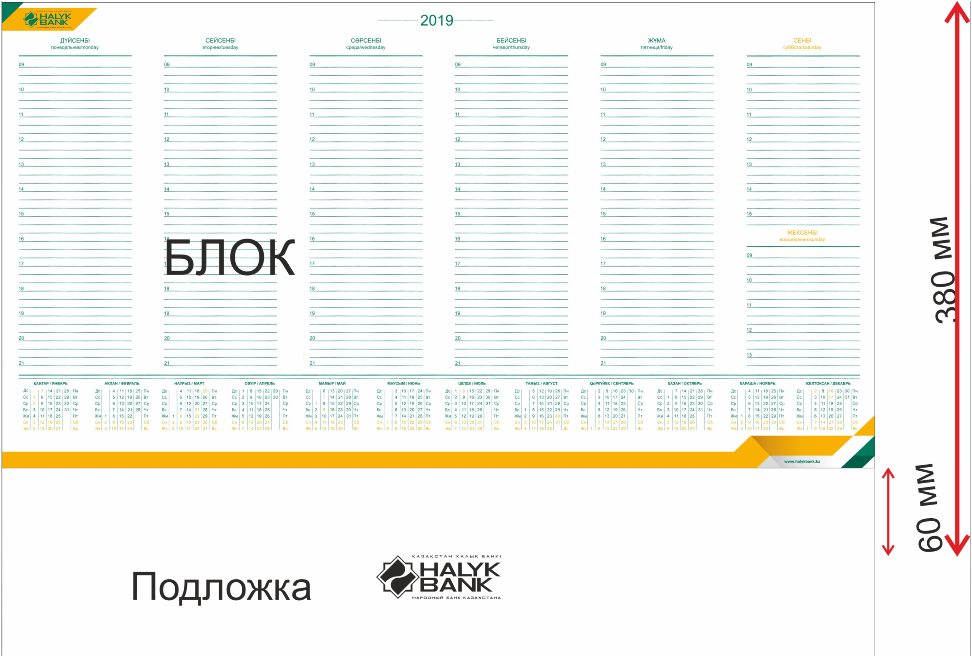 15. Книга жалоб15. Книга жалоб15. Книга жалоб15. Книга жалоб15. Книга жалобПараметрыПараметрыВид 1Сроки изготовления продукции от даты утверждения макетов (базовые условия)Сроки предоставления набранного макета от даты получения файлов (базовые условия)ЦветностьЦветностьвнутренние листы: 1+1; обложка 4+0Сроки изготовления продукции от даты утверждения макетов (базовые условия)Сроки предоставления набранного макета от даты получения файлов (базовые условия)Размер, ммРазмер, ммА4Сроки изготовления продукции от даты утверждения макетов (базовые условия)Сроки предоставления набранного макета от даты получения файлов (базовые условия)БумагаБумагавнутренние листы: 80 гр. офсетная, в блоке 100 листов, переплет твердый картон 1,5 мм.Сроки изготовления продукции от даты утверждения макетов (базовые условия)Сроки предоставления набранного макета от даты получения файлов (базовые условия)ДополнительноДополнительнотвердый переплет+ниткошвейка/книжный, на обложке глянцевый припресс.Сроки изготовления продукции от даты утверждения макетов (базовые условия)Сроки предоставления набранного макета от даты получения файлов (базовые условия)ТиражиТиражи500не более 25 рабочих днейне более 3 рабочих днейТиражиТиражи1 000не более 25 рабочих днейне более 3 рабочих днейТиражиТиражи2 000не более 25 рабочих днейне более 3 рабочих дней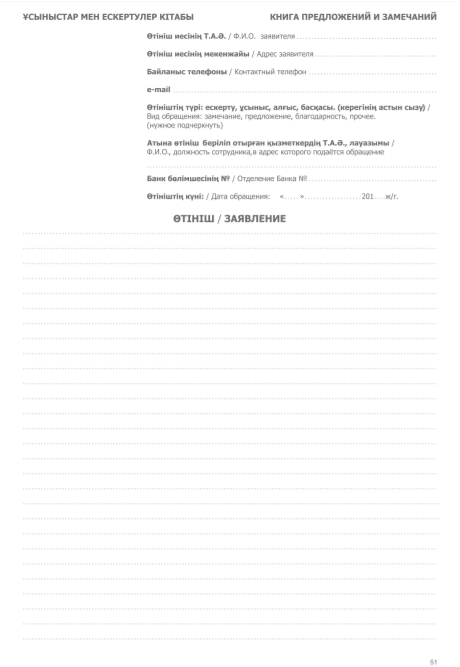 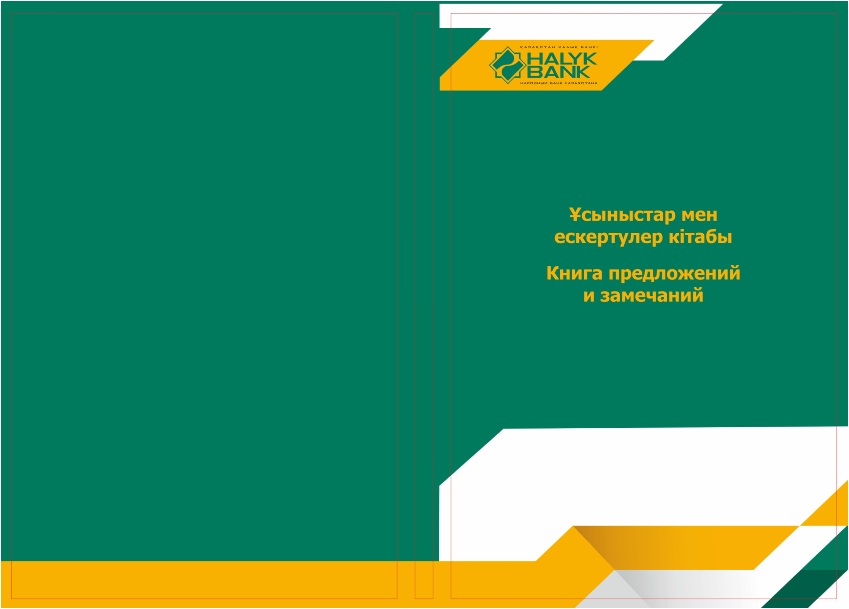 БрошюрыБрошюрыБрошюрыБрошюрыБрошюрыПараметрыВид №1Цена за ед. с НДС Сроки изготовления продукции от даты утверждения макетов Сроки предоставления  макета от даты получения файлов Цветность4+4Цена за ед. с НДС Сроки изготовления продукции от даты утверждения макетов Сроки предоставления  макета от даты получения файлов Размер, ммА5 в сложенном видеЦена за ед. с НДС Сроки изготовления продукции от даты утверждения макетов Сроки предоставления  макета от даты получения файлов Кол-во страниц20 стр. с обложкойЦена за ед. с НДС Сроки изготовления продукции от даты утверждения макетов Сроки предоставления  макета от даты получения файлов Бумагаобложка и внутр. Листы: мелованнаяматовая -150 гр.Цена за ед. с НДС Сроки изготовления продукции от даты утверждения макетов Сроки предоставления  макета от даты получения файлов Дополнительнофальцовка, переплет - 2 скобы,Цена за ед. с НДС Сроки изготовления продукции от даты утверждения макетов Сроки предоставления  макета от даты получения файлов Тиражи1000Тиражи3000Тиражи5000Тиражи20000Тиражи50000ЛифлетыЛифлетыЛифлетыЛифлетыЛифлетыПараметрыВид №1Цена за ед. с НДС Сроки изготовления продукции от даты утверждения макетов Сроки предоставления  макета от даты получения файлов Цветность4+4Цена за ед. с НДС Сроки изготовления продукции от даты утверждения макетов Сроки предоставления  макета от даты получения файлов Размер, мм200х100 в готовом виде, 210х200мм в развернутом, 1 сгибЦена за ед. с НДС Сроки изготовления продукции от даты утверждения макетов Сроки предоставления  макета от даты получения файлов Бумагамелованная матовая, 150 грЦена за ед. с НДС Сроки изготовления продукции от даты утверждения макетов Сроки предоставления  макета от даты получения файлов Дополнительноодин фальц, упаковка по разнарядкеЦена за ед. с НДС Сроки изготовления продукции от даты утверждения макетов Сроки предоставления  макета от даты получения файлов Тиражи500Тиражи1 000Тиражи3 000Тиражи4 000Тиражи5 000Тиражи6 000Тиражи10 000Тиражи25 000Тиражи50 000Тиражи100 000Тиражи200 000ПараметрыВид №2Цена за ед. Сроки изготовления продукции от даты утверждения макетов Сроки предоставления  макета от даты получения файлов Цветность4+4Цена за ед. Сроки изготовления продукции от даты утверждения макетов Сроки предоставления  макета от даты получения файлов Размер, мм210*100  в готовом виде,  в развернутом виде - А4 (297*210) 2 сгибаЦена за ед. Сроки изготовления продукции от даты утверждения макетов Сроки предоставления  макета от даты получения файлов Бумагамелованная матовая, 150 грЦена за ед. Сроки изготовления продукции от даты утверждения макетов Сроки предоставления  макета от даты получения файлов Дополнительно2 фальцовки, упаковка по разнарядкеЦена за ед. Сроки изготовления продукции от даты утверждения макетов Сроки предоставления  макета от даты получения файлов Тиражи500Тиражи1 000Тиражи3 000Тиражи4 000Тиражи5 000Тиражи6 000Тиражи8 000Тиражи10 000Тиражи25 000Тиражи50 000Тиражи100 000Тиражи200 000ПараметрыВид №3Цена за ед. с НДС Сроки изготовления продукции от даты утверждения макетов Сроки предоставления  макета от даты получения файлов Цветность4+4Цена за ед. с НДС Сроки изготовления продукции от даты утверждения макетов Сроки предоставления  макета от даты получения файлов Размер, ммА5 ( 210*148) в готовом виде, в развернутом виде - A4 (297*210), 1 сгибЦена за ед. с НДС Сроки изготовления продукции от даты утверждения макетов Сроки предоставления  макета от даты получения файлов Бумагамелованная матовая, 150 грЦена за ед. с НДС Сроки изготовления продукции от даты утверждения макетов Сроки предоставления  макета от даты получения файлов Дополнительноодин фальц, упаковка по разнарядкеЦена за ед. с НДС Сроки изготовления продукции от даты утверждения макетов Сроки предоставления  макета от даты получения файлов Тиражи500Тиражи1 000Тиражи3 000Тиражи4 000Тиражи5 000Тиражи6 000Тиражи10 000Тиражи25 000Тиражи50 000Тиражи100 000Тиражи200 000Флаеры (листовки)Флаеры (листовки)Флаеры (листовки)Флаеры (листовки)Флаеры (листовки)ПараметрыВид №1Цена за ед. Сроки изготовления продукции от даты утверждения макетов Сроки предоставления  макета от даты получения файлов Цветность4+4Цена за ед. Сроки изготовления продукции от даты утверждения макетов Сроки предоставления  макета от даты получения файлов Размер, мм100*210Цена за ед. Сроки изготовления продукции от даты утверждения макетов Сроки предоставления  макета от даты получения файлов Бумагамелованная матовая, 150 гр.Цена за ед. Сроки изготовления продукции от даты утверждения макетов Сроки предоставления  макета от даты получения файлов ДополнительноУпаковка по разнарядкеЦена за ед. Сроки изготовления продукции от даты утверждения макетов Сроки предоставления  макета от даты получения файлов Тираж500Тираж1 000Тираж2 000Тираж3 000Тираж4 000Тираж5 000Тираж6 000Тираж7 000Тираж8 000Тираж10 000Тираж15 000Тираж20 000Тираж25 000Тираж50 000Тираж100 000Тираж200 000Тираж500 000Папки корпоративныеПапки корпоративныеПапки корпоративныеПапки корпоративныеПапки корпоративныеПараметрыВид №1Цена за ед. с НДС Сроки изготовления продукции от даты утверждения макетов Сроки предоставления  макета от даты получения файлов Цветность4+0Цена за ед. с НДС Сроки изготовления продукции от даты утверждения макетов Сроки предоставления  макета от даты получения файлов Размер, мм227*330 в собранном виде, 499*468 в развернутом виде.Цена за ед. с НДС Сроки изготовления продукции от даты утверждения макетов Сроки предоставления  макета от даты получения файлов БумагаКартон двусторонний мелованый, 300 г/м.кв.Цена за ед. с НДС Сроки изготовления продукции от даты утверждения макетов Сроки предоставления  макета от даты получения файлов Дополнительновысечка, сборка на 2-х сторонний скотч, припресовка 1+0Цена за ед. с НДС Сроки изготовления продукции от даты утверждения макетов Сроки предоставления  макета от даты получения файлов Тираж1000Тираж2 000Тираж3 0005. Блокноты корпоративные5. Блокноты корпоративные5. Блокноты корпоративные5. Блокноты корпоративные5. Блокноты корпоративныеПараметрыВид №1Цена за ед. с НДС Сроки изготовления продукции от даты утверждения макетов Сроки предоставления  макета от даты получения файлов Цветностьобложка:4+0, листы 1+0, подложка 0+0Цена за ед. с НДС Сроки изготовления продукции от даты утверждения макетов Сроки предоставления  макета от даты получения файлов Размер, ммА 5 (148х210)Цена за ед. с НДС Сроки изготовления продукции от даты утверждения макетов Сроки предоставления  макета от даты получения файлов Бумагаобложка и подложка: 300гр, мелованная матовая,  внутренние листы - 80гр., офсетЦена за ед. с НДС Сроки изготовления продукции от даты утверждения макетов Сроки предоставления  макета от даты получения файлов Переплет80 листов в блоке, пружина по короткой стороне -17 витковЦена за ед. с НДС Сроки изготовления продукции от даты утверждения макетов Сроки предоставления  макета от даты получения файлов Дополнительноматовый припресс на обложке, упаковка по разнарядкеЦена за ед. с НДС Сроки изготовления продукции от даты утверждения макетов Сроки предоставления  макета от даты получения файлов Тираж500Тираж1 000Тираж2 000Тираж3 000Тираж5 000ПараметрыВид №2Цена за ед. с НДС Сроки изготовления продукции от даты утверждения макетов Сроки предоставления  макета от даты получения файлов Цветностьобложка:4+0, листы 1+0, подложка 0+0Цена за ед. с НДС Сроки изготовления продукции от даты утверждения макетов Сроки предоставления  макета от даты получения файлов Размер, ммА 4 (210х297)Цена за ед. с НДС Сроки изготовления продукции от даты утверждения макетов Сроки предоставления  макета от даты получения файлов Бумагаобложка и подложка: 300гр, мелованная матовая,  внутренние листы - 80гр., офсетЦена за ед. с НДС Сроки изготовления продукции от даты утверждения макетов Сроки предоставления  макета от даты получения файлов Переплет80 листов в блоке, пружина по короткой стороне -25 витков.Цена за ед. с НДС Сроки изготовления продукции от даты утверждения макетов Сроки предоставления  макета от даты получения файлов Дополнительноматовый припресс на обложке, упаковка по разнарядкеЦена за ед. с НДС Сроки изготовления продукции от даты утверждения макетов Сроки предоставления  макета от даты получения файлов Тираж500Тираж1 000Тираж2 000Тираж3 000Тираж5 0006. Конверты корпоративные для ВИП-центра6. Конверты корпоративные для ВИП-центра6. Конверты корпоративные для ВИП-центра6. Конверты корпоративные для ВИП-центра6. Конверты корпоративные для ВИП-центраПараметрыВид №1 DLЦена за ед. с НДС Сроки изготовления продукции от даты утверждения макетов Сроки предоставления  макета от даты получения файлов Цветность2+0Цена за ед. с НДС Сроки изготовления продукции от даты утверждения макетов Сроки предоставления  макета от даты получения файлов Размер, мм220х110Цена за ед. с НДС Сроки изготовления продукции от даты утверждения макетов Сроки предоставления  макета от даты получения файлов Бумагаакварелла  бежевая 250 гр.Цена за ед. с НДС Сроки изготовления продукции от даты утверждения макетов Сроки предоставления  макета от даты получения файлов ДополнительноВысечка, скотч, упаковка по разнарядке, закрытие клапана-двухсторонний скотчЦена за ед. с НДС Сроки изготовления продукции от даты утверждения макетов Сроки предоставления  макета от даты получения файлов Тиражи1 000Тиражи2 000Тиражи3 000ПараметрыВид №2  С5Цена за ед. с НДС Сроки изготовления продукции от даты утверждения макетов Сроки предоставления  макета от даты получения файлов Цветность2+0Цена за ед. с НДС Сроки изготовления продукции от даты утверждения макетов Сроки предоставления  макета от даты получения файлов Размер, мм229х162Цена за ед. с НДС Сроки изготовления продукции от даты утверждения макетов Сроки предоставления  макета от даты получения файлов Бумагаакварелла  бежевая 250 гр.Цена за ед. с НДС Сроки изготовления продукции от даты утверждения макетов Сроки предоставления  макета от даты получения файлов ДополнительноВысечка, скотч, упаковка по разнарядке, закрытие клапана-двухсторонний скотчЦена за ед. с НДС Сроки изготовления продукции от даты утверждения макетов Сроки предоставления  макета от даты получения файлов Тираж1 000Тираж2 000Тираж3 000ПараметрыВид №3  С4Цена за ед. с НДС Сроки изготовления продукции от даты утверждения макетов Сроки предоставления  макета от даты получения файлов Цветность2+0Цена за ед. с НДС Сроки изготовления продукции от даты утверждения макетов Сроки предоставления  макета от даты получения файлов Размер, мм229х324Цена за ед. с НДС Сроки изготовления продукции от даты утверждения макетов Сроки предоставления  макета от даты получения файлов Бумагаакварелла  бежевая 250 гр.Цена за ед. с НДС Сроки изготовления продукции от даты утверждения макетов Сроки предоставления  макета от даты получения файлов ДополнительноВысечка, скотч, упаковка по разнарядке, закрытие клапана-двухсторонний скотчЦена за ед. с НДС Сроки изготовления продукции от даты утверждения макетов Сроки предоставления  макета от даты получения файлов Тиражи1 000Тиражи2 000Тиражи3 0007. Конверт для денежной наличности горизонтальный с расширением по бокам и дну7. Конверт для денежной наличности горизонтальный с расширением по бокам и дну7. Конверт для денежной наличности горизонтальный с расширением по бокам и дну7. Конверт для денежной наличности горизонтальный с расширением по бокам и дну7. Конверт для денежной наличности горизонтальный с расширением по бокам и днуПараметрыВид №1Цена за ед. с НДС  Сроки изготовления продукции от даты утверждения макетов Сроки предоставления  макета от даты получения файлов Цветность2+0Цена за ед. с НДС  Сроки изготовления продукции от даты утверждения макетов Сроки предоставления  макета от даты получения файлов Размер, мм250х150х50Цена за ед. с НДС  Сроки изготовления продукции от даты утверждения макетов Сроки предоставления  макета от даты получения файлов Бумагамелованная матовая 250грЦена за ед. с НДС  Сроки изготовления продукции от даты утверждения макетов Сроки предоставления  макета от даты получения файлов Дополнительнофигурный нож, склейка, высечка,  припрессовка матовая, скотч на клапан, усиленное дно, упаковка по разнарядкеЦена за ед. с НДС  Сроки изготовления продукции от даты утверждения макетов Сроки предоставления  макета от даты получения файлов Тиражи1 000Тиражи2 000Тиражи3 000ПараметрыВид №2Цена за ед. с НДС Сроки изготовления продукции от даты утверждения макетов Сроки предоставления  макета от даты получения файлов Цветность2+0Цена за ед. с НДС Сроки изготовления продукции от даты утверждения макетов Сроки предоставления  макета от даты получения файлов Размер, мм290*200*50Цена за ед. с НДС Сроки изготовления продукции от даты утверждения макетов Сроки предоставления  макета от даты получения файлов Бумагамелованная матовая 250грЦена за ед. с НДС Сроки изготовления продукции от даты утверждения макетов Сроки предоставления  макета от даты получения файлов Дополнительнофигурный нож, склейка, высечка,  припрессовка матовая, скотч на клапан, усиленное дно, упаковка по разнарядкеЦена за ед. с НДС Сроки изготовления продукции от даты утверждения макетов Сроки предоставления  макета от даты получения файлов Тиражи1 000Тиражи2 000Тиражи3 0008. Пакеты для центра ВИП-сервиса8. Пакеты для центра ВИП-сервиса8. Пакеты для центра ВИП-сервиса8. Пакеты для центра ВИП-сервиса8. Пакеты для центра ВИП-сервисаПараметрыВид №1Цена за ед. с НДС Сроки изготовления продукции от даты утверждения макетов Сроки предоставления  макета от даты получения файлов Цветность4+0Цена за ед. с НДС Сроки изготовления продукции от даты утверждения макетов Сроки предоставления  макета от даты получения файлов Размер, мм340х220х80 горизонтальныйЦена за ед. с НДС Сроки изготовления продукции от даты утверждения макетов Сроки предоставления  макета от даты получения файлов Бумагамелованная матовая 250грЦена за ед. с НДС Сроки изготовления продукции от даты утверждения макетов Сроки предоставления  макета от даты получения файлов Дополнительноприпрессовка матовая, согласно предоставленным файлам, Ручка пакета – шнур бронзового, золотого цветов.Цена за ед. с НДС Сроки изготовления продукции от даты утверждения макетов Сроки предоставления  макета от даты получения файлов Тиражи1 000Тиражи2 000ПараметрыВид №2Цена за ед. с НДС Сроки изготовления продукции от даты утверждения макетов Сроки предоставления  макета от даты получения файлов Цветность2+0Цена за ед. с НДС Сроки изготовления продукции от даты утверждения макетов Сроки предоставления  макета от даты получения файлов Размер, мм360*340*120 горизонтальныйЦена за ед. с НДС Сроки изготовления продукции от даты утверждения макетов Сроки предоставления  макета от даты получения файлов Бумагамелованная матовая 250грЦена за ед. с НДС Сроки изготовления продукции от даты утверждения макетов Сроки предоставления  макета от даты получения файлов ДополнительноПакет припрессовка матовая, согласно предоставленным файлам, Ручка пакета – шнур бронзового, золотого цветов.Цена за ед. с НДС Сроки изготовления продукции от даты утверждения макетов Сроки предоставления  макета от даты получения файлов Тиражи1 000Тиражи2 000ПараметрыВид №3Цена за ед. с НДС Сроки изготовления продукции от даты утверждения макетов Сроки предоставления  макета от даты получения файлов Цветность2+0Цена за ед. с НДС Сроки изготовления продукции от даты утверждения макетов Сроки предоставления  макета от даты получения файлов Размер, мм450*450*150 мм  (горизонтальный)Цена за ед. с НДС Сроки изготовления продукции от даты утверждения макетов Сроки предоставления  макета от даты получения файлов Бумагамелованная матовая 250грЦена за ед. с НДС Сроки изготовления продукции от даты утверждения макетов Сроки предоставления  макета от даты получения файлов ДополнительноПакет припрессовка матовая, согласно предоставленным файлам, Ручка пакета – шнур бронзового, золотого цветов.Цена за ед. с НДС Сроки изготовления продукции от даты утверждения макетов Сроки предоставления  макета от даты получения файлов Тиражи1 000Тиражи2 0009. Пакеты корпоративные9. Пакеты корпоративные9. Пакеты корпоративные9. Пакеты корпоративные9. Пакеты корпоративныеПараметрыВид №1Цена за ед. с НДС Сроки изготовления продукции от даты утверждения макетов Сроки предоставления  макета от даты получения файлов Цветность4+0Цена за ед. с НДС Сроки изготовления продукции от даты утверждения макетов Сроки предоставления  макета от даты получения файлов Размер, мм350х 400х 140 ммЦена за ед. с НДС Сроки изготовления продукции от даты утверждения макетов Сроки предоставления  макета от даты получения файлов ВидЦена за ед. с НДС Сроки изготовления продукции от даты утверждения макетов Сроки предоставления  макета от даты получения файлов Бумага250 гр. Мелованная матоваяЦена за ед. с НДС Сроки изготовления продукции от даты утверждения макетов Сроки предоставления  макета от даты получения файлов ДополнительноПакет припрессовка матовая; выборочный УФ лак на логотипе и узоре (40%), Ручка пакета – шнур бронзового, золотого либо зеленых цветов. Усиленное дно и ручки.Цена за ед. с НДС Сроки изготовления продукции от даты утверждения макетов Сроки предоставления  макета от даты получения файлов Тиражи1 000Тиражи3 000Тиражи5 000Тиражи8 000ПараметрыВид №2Цена за ед. с НДС Сроки изготовления продукции от даты утверждения макетов Сроки предоставления  макета от даты получения файлов Цветность4+0Цена за ед. с НДС Сроки изготовления продукции от даты утверждения макетов Сроки предоставления  макета от даты получения файлов Размер, мм422х 600 х 50 ммЦена за ед. с НДС Сроки изготовления продукции от даты утверждения макетов Сроки предоставления  макета от даты получения файлов ВидвертикальныйЦена за ед. с НДС Сроки изготовления продукции от даты утверждения макетов Сроки предоставления  макета от даты получения файлов Бумага250 гр. Мелованная матоваяЦена за ед. с НДС Сроки изготовления продукции от даты утверждения макетов Сроки предоставления  макета от даты получения файлов ДополнительноПакет припрессовка матовая; выборочный  УФ лак  на логотипе и узоре (40%), Ручка пакета – шнур бронзового, золотого либо зеленых цветов.Цена за ед. с НДС Сроки изготовления продукции от даты утверждения макетов Сроки предоставления  макета от даты получения файлов Тиражи1 000Тиражи3 000Тиражи5 000Тиражи8 000ПараметрыВид №3Цена за ед. с НДС Сроки изготовления продукции от даты утверждения макетов Сроки предоставления  макета от даты получения файлов Цветность4+0Цена за ед. с НДС Сроки изготовления продукции от даты утверждения макетов Сроки предоставления  макета от даты получения файлов Размер, мм400х 480х 180 ммЦена за ед. с НДС Сроки изготовления продукции от даты утверждения макетов Сроки предоставления  макета от даты получения файлов ВидвертикальныйЦена за ед. с НДС Сроки изготовления продукции от даты утверждения макетов Сроки предоставления  макета от даты получения файлов Бумага300 гр. Мелованная матоваяЦена за ед. с НДС Сроки изготовления продукции от даты утверждения макетов Сроки предоставления  макета от даты получения файлов ДополнительноПакет припрессовка матовая; выборочный  УФ лак  на логотипе и узоре (40%), Ручка пакета – шнур бронзового, золотого либо зеленых цветов. Усиленное дно и ручки.Цена за ед. с НДС Сроки изготовления продукции от даты утверждения макетов Сроки предоставления  макета от даты получения файлов Тиражи1 000Тиражи3 000Тиражи5 000Тиражи8 000ПараметрыВид №4Цена за ед. с НДС Сроки изготовления продукции от даты утверждения макетов Сроки предоставления  макета от даты получения файлов Цветность4+0Цена за ед. с НДС Сроки изготовления продукции от даты утверждения макетов Сроки предоставления  макета от даты получения файлов Размер, мм240х400х90 ммЦена за ед. с НДС Сроки изготовления продукции от даты утверждения макетов Сроки предоставления  макета от даты получения файлов ВидвертикальныйЦена за ед. с НДС Сроки изготовления продукции от даты утверждения макетов Сроки предоставления  макета от даты получения файлов Бумага250 гр. Мелованная матоваяЦена за ед. с НДС Сроки изготовления продукции от даты утверждения макетов Сроки предоставления  макета от даты получения файлов ДополнительноПакет припрессовка матовая; выборочный  УФ лак  на логотипе и узоре (40%), Ручка пакета – шнур бронзового, золотого либо зеленых цветов.Цена за ед. с НДС Сроки изготовления продукции от даты утверждения макетов Сроки предоставления  макета от даты получения файлов Тиражи1 000Тиражи3 000Тиражи5 000Тиражи8 00010. Настольный календарь10. Настольный календарь10. Настольный календарь10. Настольный календарь10. Настольный календарьПараметрыВид №1Цена за ед. с НДС Сроки изготовления продукции от даты утверждения макетов Сроки предоставления  макета от даты получения файлов Цветность4Х4Цена за ед. с НДС Сроки изготовления продукции от даты утверждения макетов Сроки предоставления  макета от даты получения файлов Размер, мм210*180Цена за ед. с НДС Сроки изготовления продукции от даты утверждения макетов Сроки предоставления  макета от даты получения файлов Бумага и количество листовпружина по стороне 210Цена за ед. с НДС Сроки изготовления продукции от даты утверждения макетов Сроки предоставления  макета от даты получения файлов Бумага и количество листовКоличество листов - 13,  листы – 200 гр, Бумага - мелованная матовая, ножка – твердый переплет из бумвинила - зеленый.Цена за ед. с НДС Сроки изготовления продукции от даты утверждения макетов Сроки предоставления  макета от даты получения файлов Дополнительнона обложке – выборочная лакировка 30%,  на внутренних страницах – выборочный лак 30%Цена за ед. с НДС Сроки изготовления продукции от даты утверждения макетов Сроки предоставления  макета от даты получения файлов 8 00010 00018 00011. Настенный календарь11. Настенный календарь11. Настенный календарь11. Настенный календарь11. Настенный календарьПараметрыВид №1Цена за ед. с НДС  Сроки изготовления продукции от даты утверждения макетов Сроки предоставления  макета от даты получения файлов Цветность4Х0Цена за ед. с НДС  Сроки изготовления продукции от даты утверждения макетов Сроки предоставления  макета от даты получения файлов Размер, мм594*420ммЦена за ед. с НДС  Сроки изготовления продукции от даты утверждения макетов Сроки предоставления  макета от даты получения файлов Количество листовКоличество листов 13, мелованная матовая 250гр.Цена за ед. с НДС  Сроки изготовления продукции от даты утверждения макетов Сроки предоставления  макета от даты получения файлов БумагаНа обложке – глянцевая припрессовка 1+0, пружина по стороне 420 мм с ригелем, На внутренних страницах – выборочный лак 30%Цена за ед. с НДС  Сроки изготовления продукции от даты утверждения макетов Сроки предоставления  макета от даты получения файлов ДополнительноНа обложке – глянцевая припрессовка 1+0, пружина по стороне 420 мм с ригелем, На внутренних страницах – выборочный лак 30%Цена за ед. с НДС  Сроки изготовления продукции от даты утверждения макетов Сроки предоставления  макета от даты получения файлов Тиражи3 000Тиражи6 00012. Фирменные бланки со сквозной нумерацией12. Фирменные бланки со сквозной нумерацией12. Фирменные бланки со сквозной нумерацией12. Фирменные бланки со сквозной нумерацией12. Фирменные бланки со сквозной нумерациейПараметрыВид №1Цена за ед. с НДС Сроки изготовления продукции от даты утверждения макетов Сроки предоставления  макета от даты получения файлов Цветность4+0Цена за ед. с НДС Сроки изготовления продукции от даты утверждения макетов Сроки предоставления  макета от даты получения файлов Размер, ммА4Цена за ед. с НДС Сроки изготовления продукции от даты утверждения макетов Сроки предоставления  макета от даты получения файлов Бумага120 гр, офсетная высокобелаяЦена за ед. с НДС Сроки изготовления продукции от даты утверждения макетов Сроки предоставления  макета от даты получения файлов Дополнительносквозная нумерацияЦена за ед. с НДС Сроки изготовления продукции от даты утверждения макетов Сроки предоставления  макета от даты получения файлов Тиражи200Тиражи300Тиражи400Тиражи500Тиражи600Тиражи700Тиражи800Тиражи900Тиражи1000Тиражи1 500Тиражи9 000Тиражи10 000ПараметрыВид №2Цена за ед. с НДС Сроки изготовления продукции от даты утверждения макетов Сроки предоставления  макета от даты получения файлов Цветность4+0Цена за ед. с НДС Сроки изготовления продукции от даты утверждения макетов Сроки предоставления  макета от даты получения файлов Размер, ммА4Цена за ед. с НДС Сроки изготовления продукции от даты утверждения макетов Сроки предоставления  макета от даты получения файлов Бумагадизайнерская, 120 гр,  рисунок "лен"Цена за ед. с НДС Сроки изготовления продукции от даты утверждения макетов Сроки предоставления  макета от даты получения файлов Дополнительносквозная нумерацияЦена за ед. с НДС Сроки изготовления продукции от даты утверждения макетов Сроки предоставления  макета от даты получения файлов Тиражи100Тиражи200Тиражи2 00013. Бланк для ДУП, грамоты13. Бланк для ДУП, грамоты13. Бланк для ДУП, грамоты13. Бланк для ДУП, грамоты13. Бланк для ДУП, грамотыПараметрыВид 1Цена за ед. с НДС Сроки изготовления продукции от даты утверждения макетов Сроки предоставления  макета от даты получения файлов Цветность4+0Цена за ед. с НДС Сроки изготовления продукции от даты утверждения макетов Сроки предоставления  макета от даты получения файлов Размер, ммА4Цена за ед. с НДС Сроки изготовления продукции от даты утверждения макетов Сроки предоставления  макета от даты получения файлов Бумага200 гр. колотекЦена за ед. с НДС Сроки изготовления продукции от даты утверждения макетов Сроки предоставления  макета от даты получения файлов ДополнительноУпаковка по разнарядкеЦена за ед. с НДС Сроки изготовления продукции от даты утверждения макетов Сроки предоставления  макета от даты получения файлов Тиражи50Тиражи100Тиражи200Тиражи500Тиражи4 000Тиражи5 00014. Планер14. Планер14. Планер14. Планер14. ПланерПараметрыВид 1Цена за ед. с НДС Сроки изготовления продукции от даты утверждения макетов Сроки предоставления  макета от даты получения файлов Цветность4+0Цена за ед. с НДС Сроки изготовления продукции от даты утверждения макетов Сроки предоставления  макета от даты получения файлов Размер, мм600*320Цена за ед. с НДС Сроки изготовления продукции от даты утверждения макетов Сроки предоставления  макета от даты получения файлов Бумагавнутренние листы: 53 листа, 150гр. Мелованная матовая, подложка 1 лист 600*440: 280 гр. netuno темно зеленаяЦена за ед. с НДС Сроки изготовления продукции от даты утверждения макетов Сроки предоставления  макета от даты получения файлов Дополнительнотиснение на подложке  логотипа Банка 7-15 мм золотом, упаковка по разнарядкеЦена за ед. с НДС Сроки изготовления продукции от даты утверждения макетов Сроки предоставления  макета от даты получения файлов Тиражи20Тиражи5015. Книга жалоб15. Книга жалоб15. Книга жалоб15. Книга жалоб15. Книга жалобПараметрыВид 1Цена за ед. с НДС Сроки изготовления продукции от даты утверждения макетов Сроки предоставления  макета от даты получения файлов Цветностьвнутренние листы: 1+1; обложка 4+0Цена за ед. с НДС Сроки изготовления продукции от даты утверждения макетов Сроки предоставления  макета от даты получения файлов Размер, ммА4Цена за ед. с НДС Сроки изготовления продукции от даты утверждения макетов Сроки предоставления  макета от даты получения файлов Бумагавнутренние листы: 80 гр. офсетная, в блоке 100 листов, переплет твердый картон 1,5 мм.Цена за ед. с НДС Сроки изготовления продукции от даты утверждения макетов Сроки предоставления  макета от даты получения файлов Дополнительнотвердый переплет+ниткошвейка/книжный, на обложке глянцевый припресс.Цена за ед. с НДС Сроки изготовления продукции от даты утверждения макетов Сроки предоставления  макета от даты получения файлов Тиражи500Тиражи1 000Тиражи2 000ИТОГО СУММАРНОЕ ЗНАЧЕНИЕ ВСЕХ ТИРАЖЕЙ (общая стоимость) ИТОГО СУММАРНОЕ ЗНАЧЕНИЕ ВСЕХ ТИРАЖЕЙ (общая стоимость) ИТОГО СУММАРНОЕ ЗНАЧЕНИЕ ВСЕХ ТИРАЖЕЙ (общая стоимость) Покупатель:АО «Народный Банк Казахстана»
 Республика Казахстан, А26М3К5, г.Алматы,р-н Медеуский,пр.Аль-Фараби, 40ИИК  KZ146010005000000001БИК HSBKKZKX БИН 940 140 000 385КБе 14Свидетельство о постановке на регистрационный учет по НДС Серия 60001 № 0071463 от 25 октября 2012 года_____________________/ Поставщик:_________________/ Технические спецификации, цены и сроки поставки ПродукцииТехнические спецификации, цены и сроки поставки ПродукцииТехнические спецификации, цены и сроки поставки Продукцииот Покупателя:от Покупателя:от Поставщика:от Поставщика:___________________/.___________________/.___________________/ ___________________/ м.п.м.п.м.п.м.п.№ п/пНаименование продукцииКоличество (шт)Стоимость за единицу в тенгеСтоимость заказа  в тенге с НДС12ИТОГОИТОГОВ том числе отправка по филиалам:В том числе отправка по филиалам:В том числе отправка по филиалам:В том числе отправка по филиалам:В том числе отправка по филиалам:№ п/пНаименование филиала и адресНаименование продукцииКоличество (шт)Стоимость за единицу в тенгеСтоимость заказа  в тенге с НДС12ИТОГОот Покупателя:от Покупателя:от Поставщика:от Поставщика:___________________/ ___________________/ ___________________/ ___________________/ м.п.м.п.м.п.м.п.